КОНКУРСНА ДОКУМЕНТАЦИЈАЗА ОТВОРЕНИ ПОСТУПАК ЈАВНЕ НАБАВКЕ БРОЈ VIII 404-326/19ИЗГРАДЊА ФЕКАЛНОГ КОЛЕКТОРА У ТУРИЦИновембар, 2019. годинеНа основу чл. 32. и 61. Закона о јавним набавкама („Службени гласник РС”, бр. 124/12, 14/15 и 68/15), чл. 2. Правилника о обавезним елементима конкурсне документације у поступцима јавних набавки и начину доказивања испуњености услова („Службени гласник РС”, бр. 86/15 и 41/19), Одлуке о покретању поступка јавне набавке број VIII 404-326/19 од  08.11.2019. године и Решења о образовању комисије за јавну набавку број VIII 404-326/19 од 08.11.2019. године, припремљена је:КОНКУРСНА ДОКУМЕНТАЦИЈАу отвореном поступку за јавну набавку број VIII 404-326/19 Изградња фекалног колектора у ТурициКонкурсна документација садржи:Укупан број страна конкурсне документације:59.I ОПШТИ ПОДАЦИ О ЈАВНОЈ НАБАВЦИ1.1.Подаци о Наручиоцу:Назив Наручиоца: Град Ужице, Градска управа за инфраструктуру и развојАдреса Наручиоца: Димитрија Туцовића бр.52, УжицеПИБ:101503055Матични број:07157983Интернет страница Наручиоца: www.uzice.rs1.2. Врста поступка:Предметна јавна набавка се спроводи у отвореном поступку, у складу са Законом о јавним набавкама („Службени гласник РС“ бр.124/12, 14/15 и 68/15) и подзаконским актима којима се уређују јавне набавке.1.3. Предмет јавне набавке није обликован по партијама.Предмет јавне набавке број VIII 404-326/19  су радови на изградњи фекалног колектора у Турици.Назив и ознака из општег речника: 45232410-9 – Радови на канализационој мрежи.- Детаљан опис предмета набавке садржан је у техничком опису, који се налази у делу VI и саставни је део ове конкурсне документације.1.4. Циљ поступкаПоступак јавне набавке спроводи се ради закључења уговора о јавној набавци.1.5. КонтактЛица за контакт: Славиша Пројевић slavisa.projevic@uzice.rs, Ивана Дрчелић ivana.drcelic@uzice.rs.II УСЛОВИ ЗА УЧЕШЋЕ У ПОСТУПКУ ЈАВНЕ НАБАВКЕ ИЗ ЧЛ.75. И 76. ЗЈН И УПУТСТВО КАКО СЕ ДОКАЗУЈЕ ИСПУЊЕНОСТ ТИХ УСЛОВАУ поступку јавне набавке број VIII 404-326/19 „Изградња фекалног колектора у Турици“, понуђач мора да докаже да испуњава обавезне услове за учешће дефинисане чланом 75. ЗЈН, а испуњеност обавезних услова за учешће у поступку јавне набвке, доказује на начин дефинисан у следећој табели и то:ДОДАТНИ УСЛОВИУ поступку јавне набавке број VIII 404-326/19 „Изградња фекалног колектора у Турици“ понуђач мора да докаже да испуњава додатне услове за учешће, дефинисане овом конкурсном документацијом, а испуњеност додатних услова понуђач доказује на начин дефинисан у наредној табели и то:Уколико понуду подноси група понуђача, сваки понуђач из групе понуђача мора да испуни обавезне услове из члана 75. став 1. тач. 1) до 4) ЗЈН, а додатне услове испуњавају заједно.Уколико понуђач подноси понуду са подизвођачем, у складу са чланом 80. ЗЈН, подизвођач мора да испуњава обавезне услове из члана 75. став 1. тач. 1) до 4) ЗЈН.У случају да наступа са подизвођачима, понуђач је дужан да за подизвођаче достави доказе о испуњености обавезних услова из члана 75. став 1. тач 1) до 4) ЗЈН.Понуђач који је регистрован у Регистру понуђача који води Агенција за привредне регистре не доставља доказе о испуњености услова из члана 75. став 1. тач. 1) до 4) ЗЈН, сходно члану 78. ЗЈН.Понуђач који је регистрован у регистру који води Агенција за привредне регистре не мора да достави доказ из члана 75. став 1. тачка 1) Извод из регистра Агенције за привредне регистре, који је јавно доступан на интернет страници Агенције за привредне регистреУколико је доказ о испуњености услова електронски документ, понуђач доставља копију електронског документа у писаном облику, у складу са законом којим се уређује електронски документ.Ако се у држави у којој понуђач има седиште не издају тражени докази, понуђач може, уместо доказа, приложити своју писану изјаву, дату под кривичном и материјалном одговорношћу оверену пред судским или управним органом, јавним бележником или другим надлежним органом те државе.Ако понуђач има седиште у другој држави, наручилац може да провери да ли су документи којима понуђач доказује испуњеност тражених услова издати од стране надлежних органа те државе.Докази о испуњености услова могу се доставити у неовереним копијама, а Наручилац може пре доношења одлуке о додели уговора, захтевати од понуђача, чија је понуда на основу извештаја комисије за јавну набавку оцењена као најповољнија, да достави на увид оригинал или оверену копију свих или појединих доказа. Изабрани понуђач ће, у року од најмање пет дана од дана пријема писаног позива Наручиоца, доставити на увид тражени оригинал или оверену копију доказа о испуњености услова из чл. 75. и 76. ЗЈН. Ако понуђач у остављеном року не достави на увид оригинал или оверену копију тражених доказа, Наручилац ће његову понуду одбити као неприхватљиву.Наручилац задржава право провере достављених доказа од стране понуђача. Уколико се том приликом установи да копија траженог доказа не одговара у потпуности оригиналу тог доказа, понуда ће се одбити као неприхватљива.Наручилац неће одбити понуду као неприхватљиву, уколико не садржи доказ одређен конкурсном документацијом, ако понуђач наведе у понуди интернет страницу на којој су подаци који су тражени у оквиру услова јавно доступни.Понуда мора да садржи све доказе тражене Конкурсном документацијом као и попуњене и потписане обрасце из Конкурсне документације.Обрасце који су у конкретном случају неприменљиви, понуђач није у обавези да потпише и достави. На сваком обрасцу Конкурсне документације је наведено ко је дужан да образац потпише и то:- Уколико понуду подноси понуђач који наступа самостално, сваки образац мора бити потписан од стране овлашћеног лица понуђача; - Уколико понуду подноси понуђач који наступа са подизвођачем, обрасци који се односе на подизвођаче могу бити потписани од стране овлашћеног лица понуђача или од стране овлашћеног лица подизвођача.- Уколико понуду подноси група понуђача, обрасци који се односе на члана групе могу бити потписани од стране овлашћеног лица носиоца посла или овлашћеног лица члана групе понуђача. Понуђач је дужан да без одлагања писмено обавести Наручиоца о било којој промени у вези са испуњеношћу услова из поступка јавне набавке, која наступи до доношења одлуке, односно закључења уговора, односно током важења уговора о јавној набавци и да је документује на прописани начин.III  КРИТЕРИЈУМ ЗА ИЗБОР НАЈПОВОЉНИЈЕ ПОНУДЕКритеријум за доделу уговора: Избор најповољније понуде наручилац ће извршити применом критеријума ,,најнижа понуђена цена“. Приликом оцене понуда као релевантна узимаће се укупна понуђена цена без ПДВ-а.Елементи критеријума, односно начин на основу којих ће наручилац извршити доделу уговора у ситуацији када постоје две или више понуда са једнаким бројем пондера или истом понуђеном ценом Уколико две или више понуда имају исту најнижу понуђену цену, као најповољнија биће изабрана понуда оног понуђача који је понудио дужи период важења понуде. Уколико ни након примене горе наведеног резервног елемента критеријума није могуће донети одлуку о додели уговора, наручилац ће уговор доделити понуђачу који буде извучен путем жреба. Наручилац ће писмено обавестити све понуђаче који су поднели понуде о датуму када ће се одржати извлачење путем жреба. Жребом ће бити обухваћене само оне понуде које имају једнаку најнижу понуђену цену и исти период важења понуде. Извлачење путем жреба наручилац ће извршити јавно, у присуству понуђача, и то тако што ће називе понуђача исписати на одвојеним папирима, који су исте величине и боје, те ће све те папире ставити у провидну кутију одакле ће извући само један папир. Понуђачу чији назив буде на извученом папиру ће бити додељен уговор. Понуђачима који не присуствују овом поступку, наручилац ће доставити записник извлачења путем жреба.IV УПУТСТВО ПОНУЂАЧИМА КАКО ДА САЧИНЕ ПОНУДУ4.1 ПОДАЦИ О ЈЕЗИКУ НА КОМЕ ПОНУДА МОРА БИТИ САСТАВЉЕНАПонуда и докази који се подносе уз понуду морају бити састављени на српском језику. Поступак се води на српском језику.4.2 НАЧИН ПОДНОШЕЊА ПОНУДЕПонуде се припремају у складу са позивом за подношење понуда објављеним на Порталу јавних набавки, интернет сајту Наручиоца, Порталу службених гласила Републике Србије и база прописа и у складу са Конкурсном документацијом. Конкурсна документација се преузима преко Портала јавних набавки и интернет сајта Наручиоца www.uzice.rs.Понуде се подносе у затвореној коверти или кутији, затворен на начин да се приликом отварања понуда може са сигурношћу утврдити да се први пут отвара,  са назнаком - Понуда за јавну набавку број  VIII 404-326/19  – Изградња фекалног колектора у Турици (НЕ ОТВАРАТИ). Понуђач је дужан да на полеђини коверте или кутије наведе назив и адресу понуђача, телефон и контакт особу. У случају да понуду подноси група понуђача, на коверти је потребно назначити да се ради о групи понуђача и навести називе и адресу свих учесника у заједничкој понуди.Понуде се достављају путем поште или лично сваког радног дана 07.30-15.00 часова, на адресу Наручиоца – Град Ужице, Димитрија Туцовића бр.52, Ужице.  Крајњи рок за достављање понуда је 10.12.2019. године до 11:00 часова. Понуда која стигне после рока наведеног у претходном ставу сматраће се неблаговременом. Неблаговремена понуда неће се отварати и по окончању поступка отварања ће бити враћена понуђачу, са назнаком да је понуда поднета неблаговремено. Јавно отварање понуда ће се обавити 10.12.2019. године у 12:00 часова у просторијама Наручиоца – Град Ужице, Димитрија Туцовића бр.52, Ужице у Малој сали, уз присуство овлашћених представника понуђача. Представник понуђача је дужан да, пре почетка отварања понуда, Комисији за јавну набавку достави пуномоћје за учешће у поступку отварања понуда. Пуномоћје се доставља у писаној форми и мора бити заведено код понуђача, и потписано од стране овлашћеног лица понуђача.ПОДАЦИ О ОБАВЕЗНОЈ САДРЖИНИ ПОНУДЕ Обавезну садржину понуде чине докази тражени Конкурсном документацијом као и попуњени и  потписани обрасци из Конкурсне документације.Понуда мора да садржи: Образац понуде (Образац бр.1) - попуњен и потписан; Образац трошкова припреме понуде (Образац бр.2) - попуњен и потписан;Образац изјаве о независној понуди (Образац бр.3) – попуњен и потписан;Изјава о одговорном извођачу (Образац бр.4) – попуњен и потписан; Изјава о расположивости техничке опреме (Образац бр.5) - попуњен и потписан; Списак изведених радова (Образац бр.6) - попуњен и потписан; Потврда о реализацији уговора (Образац бр.7) - попуњен и потписан; Образац изјаве о поштовању важећих прописа о заштити на раду, запошљавању и условима рада, заштити животне средине и да нема забрану обављања делатности (Образац бр.8) - попуњен и потписан;Изјаву о прибављању полисе осигурања (Образац бр.9) - попуњена и потписана; Модел уговора (Образац бр.10) - попуњен и потписан;Предрмер радова - образац структуре понуђене цене (Образац бр.11)  – попуњен и потписан;Споразум – којим се понуђачи из групе међусобно и према наручиоцу обавезују на извршење јавне набавке, у случају подношења заједничке понуде Писмо о намерама банке за издавање банкарске гаранције за повраћај аванса; Докази тражени Конкурсном документацијомНапомена:У складу са Законом о изменама и допунама Закона о привредним друштвима („Службени гласник РС“ број 95/2018) сагласно одредбама овог закона, понуђачи нису у обавези да приликом сачињавања понуда у поступцима јавних набавки употребљавају печат.ПОНУДА СА ВАРИЈАНТАМАПонуда са варијантама није дозвољена.НАЧИН ИЗМЕНЕ, ДОПУНЕ И ОПОЗИВА ПОНУДЕУ року за подношење понуде понуђач може да измени, допуни или опозове понуду на начин који је одређен за подношење понуде.Понуђач је дужан да јасно назначи који део понуде мења односно која документа накнадно доставља. Измену, допуну или опозив понуде треба доставити на адресу Наручиоца – Град Ужице, Димитрија Туцовића бр.52, Ужице,  са назнаком:Измена понуде за јавну набавку VIII 404-326/19  – Изградња фекалног колектора у Турици НЕ ОТВАРАТИ. ИлиДопуна понуде за јавну набавку VIII 404-326/19  – Изградња фекалног колектора у Турици - НЕ ОТВАРАТИ. ИлиОпозив понуде за јавну набавку VIII 404-326/19  – Изградња фекалног колектора у Турици - НЕ ОТВАРАТИ. ИлиИзмена и допуна понуде за јавну набавку VIII 404-326/19  – Изградња фекалног колектора у Турици - НЕ ОТВАРАТИ. На полеђини коверте или на кутији навести назив и адресу понуђача. У случају да понуду подноси група понуђача, на коверти је потребно назначити да се ради о групи понуђача и навести називе и адресу свих учесника у заједничкој понуди.По истеку рока за подношење понуда понуђач не може да повуче нити да мења своју понуду.Промена првобитно понуђене цене није дозвољена у форми одобравања попуста на понуђену цену већ искључиво у форми измене понуде  за јавну набавку. Уколико се измена понуде односи на понуђену цену, цена мора бити изражена у динарском износу, а не у процентима. Измењену цену доставити на обрасцу понуде уз приложени предмер радова – образац структуре понуђене цене који је усклађен са изменом понуде.САМОСТАЛНО ПОДНОШЕЊЕ ПОНУДЕПонуду може поднети понуђач који наступа самостално.          Понуђач је дужан да испуни обавезне и додатне услове, у свему на начин дефинисан у тачки II Услови за учешће у поступку јавне набавке из чл. 75. и 76. ЗЈН и упутство како се доказује испуњеност тих услова.Понуђач који је самостално поднео понуду, не може истовремено да учествује у заједничкој понуди или као подизвођач, нити исто лице може учествовати у више заједничких понуда.ПОНУДА СА ПОДИЗВОЂАЧЕМУколико понуђач подноси понуду са подизвођачем дужан је да у Обрасцу понуде наведе да понуду подноси са подизвођачем, проценат укупне вредности набавке који ће поверити подизвођачу, а који не може бити већи од 50%, као и део предмета набавке који ће извршити преко подизвођача. Подизвођач не може допунити доказе о испуњености додатних услова за понуђача.          Подизвођач је дужан да испуни обавезне услове, у свему на начин дефинисан у тачки II Услови за учешће у поступку јавне набавке из чл. 75. и 76. ЗЈН и упутство како се доказује испуњеност тих услова.Понуђач у Обрасцу понуде наводи назив и седиште подизвођача, уколико ће делимично извршење набавке поверити подизвођачу. Понуђач у потпуности одговара Наручиоцу за извршење обавеза из поступка јавне набавке, односно извршење уговорних обавеза, без обзира на број подизвођача. Понуђач је дужан да Наручиоцу, на његов захтев, омогући приступ код подизвођача, ради утврђивања испуњености тражених услова.ЗАЈЕДНИЧКА ПОНУДАПонуду може поднети група понуђача као заједничку понуду.Сваки понуђач из групе понуђача је дужан да испуни обавезне услове, у свему на начин дефинисан у тачки II Услови за учешће у поступку јавне набавке из чл. 75. и 76. ЗЈН и упутство како се доказује испуњеност тих услова док додатне услове испуњавају и доказују заједно, на начин дефинисан истом тачком Конкурсне документације.Саставни део заједничке понуде је споразум којим се понуђачи из групе међусобно и према Наручиоцу обавезују на извршење јавне набавке, а који обавезно садржи:1)	податке о члану групе који ће бити носилац посла, односно који ће поднети понуду и који ће заступати групу понуђача пред Наручиоцем;2)	опис послова сваког од понуђача из групе понуђача у извршењу уговора.Понуђачи који поднесу заједничку понуду одговарају неограничено солидарно према Наручиоцу.Задруга може поднети понуду самостално, у своје име, а за рачун задругара или заједничку понуду у име задругара.Ако задруга подноси понуду у своје име за обавезе из поступка јавне набавке и уговора о јавној набавци одговара задруга и задругари у складу са ЗЈН.Ако задруга подноси заједничку понуду у име задругара за обавезе из поступка јавне набавке и уговора о јавној набавци неограничено солидарно одговарају задругари.НАЧИН И УСЛОВИ ПЛАЋАЊА, ГАРАНТНИ РОК, КАО И ДРУГЕ ОКОЛНОСТИ ОД КОЈИХ ЗАВИСИ ПРИХВАТЉИВОСТ ПОНУДЕ9.1. Захтеви у погледу начина, рока и услова плаћањаПлаћање ће се вршити у року не дужем од 45 (четрдесетпет) календарских дана, све у складу са Законом о роковима измирења новчаних обавеза у комерцијалним трансакцијама („Службени гласник РС”, бр. 119/12, 68/15 и 113/2017), на основу  документа који испоставља понуђач привремена, односно окончана ситуација. Плаћање се врши уплатом на рачун понуђача.Понуђачу је дозвољено да захтева аванс у износу до 20% вредности понуде без пдв-а.9.2. Захтеви у погледу гарантног рокаГаранција за радове  на изградњи фекалног колектора у Турици, не може бити краћа од 2 (две) године од дана примопредаје радова. 9.3. Захтев у погледу рока и места извођења радова Рок за извођење радова је 90 (деведесет) календарских дана од дана увођења у посао. Место извођења радова: Град Ужице9.4. Захтев у погледу рока важења понудеРок важења понуде не може бити краћи од 120 дана од дана отварања понуда.У случају истека рока важења понуде, наручилац је дужан да у писаном облику затражи од понуђача продужење рока важења понуде.Понуђач који прихвати захтев за продужење рока важења понуде на може мењати понуду.9.5. Други захтеви-Полиса осигурањаИзабрани понуђач (извођач радова) је дужан да осигура радове, раднике, материјал и опрему од уобичајених ризика до њихове пуне вредности (осигурање објекта у изградњи) и достави наручиоцу, најкасније 7 (седам) дана од дана закључења уговора, полису осигурања, оригинал или оверену копију, са роком важења за цео период извођења радова. Изабрани понуђач (извођач радова) је такође дужан да, најкасније у року од 7 (седам) дана од дана закључења уговора, достави наручиоцу полису осигурања од одговорности за штету причињену трећим лицима и стварима трећих лица, оригинал или оверену копију, са роком важења за цео период извођења радова, у свему према важећим прописима.Уколико се рок за извођење радова продужи, изабрани понуђач (извођач радова) је дужан да достави, пре истека уговореног рока, полисе осигурања са новим периодом осигурања. ВАЛУТА И НАЧИН НА КОЈИ МОРА ДА БУДЕ НАВЕДЕНА И ИЗРАЖЕНА ЦЕНА У ПОНУДИЦена мора бити исказана у динарима, са и без пореза на додату вредност, са урачунатим свим трошковима које понуђач има у реализацији јавне набавке, с тим да ће се за оцену понуде узимати у обзир цена без пореза на додату вредност.Цена је фиксна и не може се мењати. Ако је у понуди исказана неуобичајено ниска цена, Наручилац ће поступити у складу са чланом 92. ЗЈН.Цену је потребно изразити нумерички и текстуално, при чему текстуално изражена цена има предност у случају несагласности.ПОДАЦИ О ВРСТИ, САДРЖИНИ, НАЧИНУ ПОДНОШЕЊА, ВИСИНИ И РОКОВИМА ОБЕЗБЕЂЕЊА ИСПУЊЕЊА ОБАВЕЗА ПОНУЂАЧАПонуђач који наступа самостално, понуђач који наступа са подизвођачима, односно група понуђача у обавези је да уз понуду достави:Писмо о намерама банке за издавање банкарске гаранције за повраћај аванса, у износу траженог аванса, са роком важности који је 30 дана дужи од уговореног рока за завршетак радова, које мора бити неопозиво, без права на приговор, безусловно и плативо на први позив у корист Наручиоца.Изабрани понуђач се обавезује да преда Наручиоцу банкарску гаранцију за повраћај авансног плаћања најкасније у року од 7 (седам) дана од дана закључења уговора која ће бити са клаузулама: безусловна и платива на први позив. Банкарска гаранција за повраћај авансног плаћања издаје се у висини аванса, са роком важности који је 30 дана дужи од уговореног рока за завршетак радова, у корист Наручиоца. Вредност ове гаранције смањује се онако како се буде правдао износ исплаћеног аванса – пропорционално кроз вредности издатих ситуација.	Ако се за време трајања уговора промене рокови за извршење уговорне обавезе, важност банкарске гаранције за повраћај авансног плаћања мора се продужити.Изабрани понуђач се обавезује да на дан потписивања уговора, а најкасније у року од 7 (седам) дана од  дана закључења уговора,  достави средство финансијског обезбеђења за добро извршење посла и то:бланко сопствену меницу, која мора бити евидентирана у Регистру меница и овлашћења Народне банке Србије.Меница мора бити потписана од стране лица овлашћеног за заступање, а уз исту мора бити достављено попуњено и потписано менично овлашћење-писмо, са назначеним износом од 10 % од укупне вредности уговора без пдв-а. Рок важења менице је 15 (петнаест) дана дужи од истека рока за коначно извршење посла.  Уз меницу мора бити достављена копија картона депонованих потписа, који је издат од стране пословне банке, коју извођач наводи у меничном овлашћењу-писму.Ако се за време трајања уговора промене рокови за извршење уговорне обавезе, важност средства финансијског обезбеђења за добро извршење посла мора да се продужи.Наручилац ће уновчити средство финансијског обезбеђења за добро извршење посла, у случају да извођач не буде извршавао своје уговорне обавезе у роковима и на начин предвиђен уговором.Изабрани понуђач се обавезује да на дан примопредаје предмета јавне набавке, преда Наручиоцу средство финансијског обезбеђења за отклањање грешака у гарантном року и то:бланко сопствену меницу, која мора бити евидентирана у Регистру меница и овлашћења Народне банке Србије.Меница мора бити потписана од стране лица овлашћеног за заступање, а уз исту мора бити достављено попуњено и потписано менично овлашћење-писмо, са назначеним износом од 5% од укупне вредности уговора без пдв-а. Рок важења менице је 5 (пет) дана дужи од гарантног рока.Уз меницу мора бити достављена копија картона депонованих потписа, који је издат од стране пословне банке, коју извођач наводи у меничном овлашћењу-писмуНаручилац ће уновчити средство финансијског обезбеђења за отклањање грешака у гарантном року, у случају да извођач не  изврши обавезу  отклањања квара, који би могао да умањи могућност коришћења предмета уговора у гарантном року.ЗАШТИТА ПОВЕРЉИВОСТИ ПОДАТАКА КОЈЕ НАРУЧИЛАЦ СТАВЉА ПОНУЂАЧИМА НА РАСПОЛАГАЊЕ, УКЉУЧУЈУЋИ И ЊИХОВЕ ПОДИЗВОЂАЧЕНаручилац је дужан да:1)	чува као поверљиве све податке о понуђачима садржане у понуди које је као такве, у складу са ЗЈН, понуђач означио у понуди; 2)	одбије давање информације која би значила повреду поверљивости података добијених у понуди;3)	чува као пословну тајну имена, заинтересованих лица, понуђача, као и податке о поднетим понудама, до отварања понуда.Неће се сматрати поверљивим докази о испуњености обавезних услова, цена и други подаци из понуде који су од значаја за примену елемената критеријума и рангирање понуде. ДОДАТНЕ ИНФОРМАЦИЈЕ ИЛИ ПОЈАШЊЕЊА У ВЕЗИ СА ПРИПРЕМАЊЕМ ПОНУДА, Заинтересовано лице може, у писаном облику, путем поште на адресу Наручиоца, електронске поште на имејл slavisa.projevic@uzice.rs или ivana.drcelic@uzice.rs тражити од Наручиоца додатне информације или појашњења у вези са припремањем понуде, при чему може да укаже Наручиоцу и на евентуално уочене недостатке и неправилности у Конкурсној документацији, најкасније пет дана пре истека рока за подношење понуде. Особe за контакт  Славиша Пројевић и Ивана Дрчелић, сваког радног дана 07.30 – 15.00 часова.Тражење додатних информација или појашњења телефоном није дозвољено. Додатне информације или појашњења упућују се са напоменом „Захтев за додатним информацијама или појашњењима конкурсне документације, ЈН број 404-326/19 – „Изградња фекалног колектора у Турици“.Наручилац ће у  року од три дана од дана пријема захтева, објавити одговор на Порталу јавних набавки и на својој интернет страници. ИЗМЕНЕ  И ДОПУНЕ КОНКУРСНЕ ДОКУМЕНТАЦИЈЕ Ако у року предвиђеном за подношење понуде измени или допуни Конкурсну документацију, Наручилац ће измене и допуне Конкурсне документације објавити на Порталу јавних набавки и интернет адреси Наручиоца  www.uzice.rs.   Ако Наручилац измени или допуни Конкурсну документацију осам или мање дана пре истека рока за подношење понуда, дужан је да продужи рок за подношење понуда и објави обавештење о продужењу рока за подношење понуда. Понуде се припремају у складу са Конкурсном документацијом и изменама и допунама Конкурсне документације.  Измене и допуне Конкурсне документације важиће само уколико су учињене  у писаној форми. Усмене изјаве или изјаве дате на било који други начин од стране Наручиоца, неће ни у ком погледу обавезивати Наручиоца. КОМУНИКАЦИЈАКомуникација у поступку јавне набавке одвија се писаним путем, односно путем поште, електронске поште, као и објављивањем од стране Наручиоца на Порталу јавних набавки и интернет адреси Наручиоца  www.uzice.rs.  	Ако је документ из поступка јавне набавке достављен од стране Наручиоца или понуђача путем електронске поште, страна која је извршила достављање дужна је да од друге стране захтева да на исти начин потврди пријем тог документа, што је друга страна дужна и да учини када је то неопходно као доказ да је извршено достављање. ДОДАТНА ОБЈАШЊЕЊА, КОНТРОЛА И ДОПУШТЕНЕ ИСПРАВКЕНаручилац може да захтева од понуђача додатна објашњења која ће му помоћи при прегледу, вредновању и упоређивању понуда, а може да врши и контролу (увид) код понуђача, односно његових подизвођача.Наручилац може, уз сагласност понуђача, да изврши исправке рачунских грешака уочених приликом разматрања понуде по окончаном поступку отварања понуда, узимајући као релевантну цену по јединици мере. Проверу рачунске тачности понуда и грешке, уколико их буде, Наручилац ће исправљати на следећи начин:Уколико није тачан производ јединичне цене и количине, јединична цена ће се сматрати тачном.Уколико понуђач начини грешку у попуњавању, потребно је да исту избели и правилно попуни, а место начињене грешке парафира и овери печатом.Ако се понуђач не сагласи са исправком рачунских грешака, Наручилац ће његову понуду одбити као неприхватљиву.     НЕУОБИЧАЈЕНО НИСКА ЦЕНАНаручилац може да одбије понуду због неуобичајено ниске цене.Неуобичајено ниска цена у смислу ЗЈН је понуђена цена која значајно одступа у односу на тржишно упоредиву цену и изазива сумњу у могућност извршења јавне набавке у складу са понуђеним условима.Ако Наручилац оцени да понуда садржи неуобичајено ниску цену, захтеваће од понуђача детаљно образложење свих њених саставних делова које сматра меродавним.  НЕГАТИВНЕ РЕФЕРЕНЦЕНаручилац може одбити понуду уколико поседује доказ да је понуђач у претходне три године пре објављивања позива за подношење понуда у поступку јавне набавке:1) поступао супротно забрани из чл. 23. и 25. ЗЈН;2) учинио повреду конкуренције;3) доставио неистините податке у понуди или без оправданих разлога одбио да закључи уговор о јавној набавци, након што му је уговор додељен;4) одбио да достави доказе и средства обезбеђења на шта се у понуди обавезао.Наручилац може одбити понуду уколико поседује доказ који потврђује да понуђач није испуњавао своје обавезе по раније закљученим уговорима о јавним набавкама који су се односили на исти предмет набавке, за период од претходне три године пре објављивања позива за подношење понуда.Доказ може бити:1) правоснажна судска одлука или коначна одлука другог надлежног органа;2) исправа о реализованом средству обезбеђења испуњења обавеза у поступку јавне набавке или испуњења уговорних обавеза;3) исправа о наплаћеној уговорној казни;4) рекламације потрошача, односно корисника, ако нису отклоњене у уговореном року;5) извештај надзорног органа о изведеним радовима који нису у складу са пројектом, односно уговором;6) изјава о раскиду уговора због неиспуњења битних елемената уговора дата на начин и под условима предвиђеним законом којим се уређују облигациони односи;7) доказ о ангажовању на извршењу уговора о јавној набавци лица која нису означена у понуди као подизвођачи, односно чланови групе понуђача;8) други одговарајући доказ примерен предмету јавне набавке, који се односи на испуњење обавеза у ранијим поступцима јавне набавке или по раније закљученим уговорима о јавним набавкама.Наручилац може одбити понуду ако поседује доказ - правоснажну судску одлуку или коначну одлуку другог надлежног органа  који се односи на поступак који је спровео или уговор који је закључио и други наручилац ако је предмет јавне набавке истоврстан.   ПОШТОВАЊЕ ОБАВЕЗА КОЈЕ ПРОИЗЛАЗЕ ИЗ ВАЖЕЋИХ ПРОПИСА Понуђач је дужан да поштује све обавезе које произлазе из важећих прописа о заштити на раду, запошљавању и условима рада, заштити животне средине.Понуђач не сме имати забрану обављања делатности која је на снази у време подношења понуде. КОРИШЋЕЊЕ ПАТЕНТА И ОДГОВОРНОСТ ЗА ПОВРЕДУ ЗАШТИЋЕНИХ ПРАВА ИНТЕЛЕКТУАЛНЕ СВОЈИНЕ ТРЕЋИХ ЛИЦАНакнаду за коришћење патената, као и одговорност за повреду заштићених права интелектуалне својине трећих лица сноси понуђач.  НАЧИН И РОК ЗА ПОДНОШЕЊЕ ЗАХТЕВА ЗА ЗАШТИТУ ПРАВА ПОНУЂАЧА Поступак заштите права понуђача регулисан је одредбама чл. 138. - 166. ЗЈН.Захтев за заштиту права може да поднесе понуђач, односно заинтересовано лице, које има интерес за доделу уговора у поступку јавне набавке и који је претрпео или би могао да претрпи штету због поступања Наручиоца противно одредбама ЗЈН.Захтев за заштиту права подноси се Наручиоцу, а копија се истовремено доставља Републичкој комисији.Наручиоцу се захтев за заштиту права предаје непосредно или електронском поштом на имејл slavisa.projevic@uzice.rs  или  ivana.drcelic@uzice.rs или препорученом пошиљком са повратницом на адресу Наручиоца.Захтев за заштиту права се може поднети у току целог поступка јавне набавке, против сваке радње Наручиоца, осим уколико ЗЈН није другачије одређено. О поднетом захтеву за заштиту права Наручилац ће обавестити све учеснике у поступку јавне набавке, односно објавити обавештење о поднетом захтеву на Порталу јавних набавки, најкасније у року од два дана од дана пријема захтева.Уколико се захтевом за заштиту права оспорава врста поступка, садржина позива за подношење понуда или Конкурсне документације, захтев ће се сматрати благовременим уколико је примљен од стране Наручиоца најкасније седам дана пре истека рока за подношење понуда, без обзира на начин достављања и уколико је подносилац захтева у складу са чланом 63. став 2. ЗЈН указао Наручиоцу на евентуалне недостатке и неправилности, а Наручилац исте није отклонио. Захтев за заштиту права којим се оспоравају радње које Наручилац предузме пре истека рока за подношење понуда, а након истека рока из претходног става, сматраће се благовременим уколико је поднет најкасније до истека рока за подношење понуда.После доношења одлуке о додели уговора и одлуке о обустави поступка, рок за подношење захтева за заштиту права је десет дана од дана објављивања одлуке на Порталу јавних набавки.Захтевом за заштиту права не могу се оспоравати радње Наручиоца предузете у поступку јавне набавке ако су подносиоцу захтева били или могли бити познати разлози за његово подношење пре истека рока за подношење захтева, а подносилац захтева га није поднео пре истека тог рока.Ако је у истом поступку јавне набавке поново поднет захтев за заштиту права од стране истог подносиоца захтева, у том захтеву се не могу оспоравати радње Наручиоца за које је подносилац захтева знао или могао знати приликом подношења претходног захтева.Захтев за заштиту права не задржава даље активности наручиоца у поступку јавне набавке у складу са одредбама члана 150. ЗЈН.Наручилац ће објавити обавештење о поднетом захтеву за заштиту права на Порталу јавних набавки и на својој интернет страници најкасније у року од два дана од дана пријема захтева за заштиту права.  САДРЖИНА ЗАХТЕВА ЗА ЗАШТИТУ ПРАВАЗахтев за заштиту права садржи:1) назив и адресу подносиоца захтева и лице за контакт;2) назив и адресу Наручиоца;3) податке о јавној набавци која је предмет захтева, односно о одлуци Наручиоца;4) повреде прописа којима се уређује поступак јавне набавке;5) чињенице и доказе којима се повреде доказују;6) потврду о уплати таксе из члана 156. ЗЈН;7) потпис подносиоца.Ако поднети захтев за заштиту права не садржи све обавезне елементе, Наручилац ће такав захтев одбацити закључком.Наручилац закључак доставља подносиоцу захтева и Републичкој комисији у року од три дана од дана доношења.Против закључка Наручиоца подносилац захтева може у року од три дана од дана пријема закључка поднети жалбу Републичкој комисији, док копију жалбе истовремено доставља Наручиоцу.Валидан доказ о извршеној уплати таксе, у складу са Упутством о уплати таксе за подношење захтева за заштиту права Републичке комисије, објављеном на сајту Републичке комисије, у смислу члана 151. став 1. тачка 6) ЗЈН, је:Потврда о извршеној уплати таксе која мора да садржи следеће елементе:(1) да буде издата од стране банке и да садржи печат банке;(2) да представља доказ о извршеној уплати таксе, што значи да потврда мора да садржи податак да је налог за уплату таксе, односно налог за пренос средстава реализован, као и датум извршења налога;(3) износ таксе из члана 156. ЗЈН чија се уплата врши - 120.000,00 динара;(4) број рачуна: 840-30678845-06;	(5) шифру плаћања: 153 или 253;(6) позив на број: подаци о броју или ознаци јавне набавке поводом које се подноси захтев за заштиту права;(7) сврха: ЗЗП; Град Ужице; број или ознака јавне набавке;(8) корисник: буџет Републике Србије;(9) назив уплатиоца, односно назив подносиоца захтева за заштиту права за којег је извршена уплата таксе;(10) потпис овлашћеног лица банке, илиНалог за уплату, први примерак, оверен потписом овлашћеног лица и печатом банке или поште, који садржи и све друге елементе из потврде о извршеној уплати таксе наведене под тачком 1 или Потврда издата од стране Републике Србије, Министарства финансија, Управе за трезор, потписана и оверена печатом, која садржи све елементе из потврде о извршеној уплати таксе из тачке 1, осим оних наведених под (1) и (10), за подносиоце захтева за заштиту права који имају отворен рачун у оквиру припадајућег консолидованог рачуна трезора, а који се води у Управи за трезор (корисници буџетских средстава, корисници средстава организација за обавезно социјално осигурање и други корисници јавних средстава) или Потврда издата од стране Народне банке Србије, која садржи све елементе из потврде о извршеној уплати таксе из тачке (1), за подносиоце захтева за заштиту права (банке и други субјекти) који имају отворен рачун код НБС.Више информација о уплати таксе за подношење захтева за заштиту права може се добити на интернет страници Републичке комисије за заштиту права у поступцима јавних нававки http://www.kjn.gov.rs/ci/uputstvo-o-uplati-republicke-administrativne-takse.html.   РОК ЗА ДОНОШЕЊЕ ОДЛУКЕ О ДОДЕЛИ УГОВОРАРок за доношење одлуке о додели уговора је 25 дана од дана отварања понуда.  РОК У КОЈЕМ ЋЕ УГОВОР БИТИ ЗАКЉУЧЕННаручилац ће уговор о јавној набавци доставити понуђачу коме је уговор додељен у року од осам дана од дана протека рока за подношење захтева за заштиту права из члана 149. ЗЈН.У случају да је поднета само једна понуда Наручилац може закључити уговор пре истека рока за подношење захтева за заштиту права, у складу са чланом 112. став 2. тачка 5) ЗЈН.           Ако понуђач којем је додељен уговор одбије да закључи уговор о јавној набавци, наручилац може да закључи уговор са првим следећим најповољнијим понуђачем у складу са чланом 113. Закона о јавним набавкама („Сл.гласник РС“ број 124/2015, 14/2015 и 68/2015).  ОБУСТАВА ЈАВНЕ НАБАВКЕ Наручилац ће обуставити поступак јавне набавке уколико нису испуњени услови за доделу уговора из члана 107. ЗЈН.Наручилац може да обустави поступак јавне набавке из објективних и доказивих разлога који се нису могли предвидети у време покретања поступка и који онемогућавају да се започети поступак оконча, или услед којих је престала потреба Наручиоца за предметном набавком због чега се неће понављати у току исте буџетске године односно у наредних шест месеци.   УВИД У ДОКУМЕНТАЦИЈУПонуђач има право да изврши увид у документацију о спроведеном поступку јавне набавке после доношења одлуке о додели уговора, односно одлуке о обустави поступка о чему може поднети писмени захтев наручиоцу путем електронске поште или поште. Наручилац ће лицу из претходног става, омогућити увид у документацију и копирање документације из поступка о трошку подносиоца захтева, у року од два дана од дана пријема писаног захтева, уз обавезу да заштити податке у складу са чл. 14. и 15. ЗЈН.   ТРОШКОВИ ПРИПРЕМАЊА ПОНУДЕПонуђач може да у оквиру понуде достави укупан износ и структуру трошкова припремања понуде. Трошкове припреме и подношења понуде сноси искључиво понуђач и не може тражити од Наручиоца накнаду трошкова.Ако је поступак јавне набавке обустављен из разлога који су на страни Наручиоца,  наручилац је дужан да понуђачу надокнади трошкове прибављања средства обезбеђења, под условом да је понуђач тражио накнаду тих трошкова у понуди.4.29  ИЗМЕНЕ ТОКОМ ТРАЈАЊА УГОВОРАИзмене су предвиђене и ближе одређене чланом 21. и 22. уговора о извођењу радова на изградњи фекалног колектора у Турици.Изменом уговора по било ком од наведених основа не може се мењати предмет јавне набавке.У наведеном случају Наручилац ће донети Одлуку о измени уговора која садржи податке у складу са Прилогом 3л Закона и у року од три дана од дана доношења исту објавити на Порталу јавних набавки, као и доставити извештај Управи за јавне набавке и Државној ревизорској инситуцији.V СПИСАК ОБРАЗАЦА КОЈИ СУ САСТАВНИ ДЕО КОНКУРСНЕ ДОКУМЕНТАЦИЈЕ(ОБРАЗАЦ БР.1)ОБРАЗАЦ ПОНУДЕ Понуда бр ________________ од ____. _____. 2019. годинеза јавну набавку број VIII 404-326/19 – Изградња фекалног колектора у Турици1)ОПШТИ ПОДАЦИ О ПОНУЂАЧУ2) ПОНУДУ ПОДНОСИ: Напомена: заокружити начин подношења понуде и уписати податке о подизвођачу, уколико се понуда подноси са подизвођачем, односно податке о свим учесницима заједничке понуде, уколико понуду подноси група понуђача.3) ПОДАЦИ О ПОДИЗВОЂАЧУ Напомена: Табелу „Подаци о подизвођачу“ попуњавају само они понуђачи који подносе  понуду са подизвођачем, а уколико има већи број подизвођача од места предвиђених у табели, потребно је да се наведени образац копира у довољном броју примерака, да се попуни и достави за сваког подизвођача.4)ПОДАЦИ О УЧЕСНИКУ  У ЗАЈЕДНИЧКОЈ ПОНУДИНапомена: Табелу „Подаци о учеснику у заједничкој понуди“ попуњавају само они понуђачи који подносе заједничку понуду, а уколико има већи број учесника у заједничкој понуди од места предвиђених у табели, потребно је да се наведени образац копира у довољном броју примерака, да се попуни и достави за сваког понуђача који је учесник у заједничкој понуди.ОПИС ПРЕДМЕТА НАБАВКЕ – Изградња фекалног колектора у ТурициДатум 					              Понуђач_____________________________			________________________________Напомене: Образац понуде понуђач мора да попуни и потпише, чиме потврђује да су тачни подаци који су у обрасцу понуде наведени. Уколико понуђачи подносе заједничку понуду, група понуђача може да се определи да образац понуде потписују сви понуђачи из групе понуђача или група понуђача може да одреди једног понуђача из групе који ће попунити и  потписати образац понуде.Уколико је предмет јавне набавке обликован у више партија, понуђачи ће попуњавати образац понуде за сваку партију посебно.(ОБРАЗАЦ БР. 2) ОБРАЗАЦ ТРОШКОВА ПРИПРЕМЕ ПОНУДЕУ складу са чланом 88. став 1. ЗЈН, понуђач ____________________ [навести назив понуђача], доставља укупан износ и структуру трошкова припремања понуде за јавну набавку број VIII 404-326/19 – Изградња фекалног колектора у Турици, како следи у табели:Трошкове припреме и подношења понуде сноси искључиво понуђач и не може тражити од наручиоца накнаду трошкова.Ако је поступак јавне набавке обустављен из разлога који су на страни наручиоца, наручилац је дужан да понуђачу надокнади трошкове израде узорка или модела, ако су израђени у складу са техничким спецификацијама наручиоца и трошкове прибављања средства обезбеђења, под условом да је понуђач тражио накнаду тих трошкова у својој понуди.Напомена: достављање овог обрасца није обавезно. (ОБРАЗАЦ БР. 3)ОБРАЗАЦ ИЗЈАВЕ О НЕЗАВИСНОЈ ПОНУДИУ складу са чланом 26. ЗЈН, понуђач ________________________________________,                                                                             (Назив понуђача)даје: ИЗЈАВУ О НЕЗАВИСНОЈ ПОНУДИПод пуном материјалном и кривичном одговорношћу потврђујем да сам понуду у поступку јавне набавке број VIII 404-326/19 – Изградња фекалног колектора у Турици, без договора са другим понуђачима или заинтересованим лицима.Напомена: у случају постојања основане сумње у истинитост изјаве о независној понуди, наручулац ће одмах обавестити организацију надлежну за заштиту конкуренције. Организација надлежна за заштиту конкуренције, може понуђачу, односно заинтересованом лицу изрећи меру забране учешћа у поступку јавне набавке ако утврди да је понуђач, односно заинтересовано лице повредило конкуренцију у поступку јавне набавке у смислу ЗЈН којим се уређује заштита конкуренције. Мера забране учешћа у поступку јавне набавке може трајати до две године. Повреда конкуренције представља негативну референцу, у смислу члана 82. став 1. тачка 2) ЗЈН.Уколико понуду подноси група понуђача, Изјава мора бити потписана од стране овлашћеног лица сваког понуђача из групе понуђача.(ОБРАЗАЦ БР.4)Изјављујем да  ће доле наведени одговорни извођачи радова бити расположиви у периоду извршења уговора за радове на изградњи фекалног колектора у ТурициОбразац копирати у потребном броју примерака.Образац потписује овлашћено лице понуђача уколико наступа самостално или са подизвођачима.Уколико наступа у групи, образац потписује овлашћено лице носиоца посла групе понуђача или овлашћено лице члана групе.Напомена: Последњу колону: Основ ангажовања попунити тако, што се за запослене уноси број - 1, а за ангажоване уговором број - 2. (ОБРАЗАЦ БР.5)ИЗЈАВА О РАСПОЛОЖИВОСТИ ТЕХНИЧКЕ ОПРЕМЕ Изјављујемо да имамо у власништву, односно закупу или лизингу и у исправном стању захтевани технички капацитет за јавну набавку број VIII 404-326/19 -  Изградња фекалног колектора у Турици и да ће наведена опрема бити на располагању за све време извођења радова који су предмет ове јавне набавкеОбразац копирати у потребном броју примерака за сваког члана групе понуђача.Образац потписује овлашћено лице овлашћеног члана групе понуђача или овлашћено лице члана групе.Образац потписује овлашћено лице понуђача уколико наступа самостално или са подизвођачима.(ОБРАЗАЦ БР.6) СПИСАК ИЗВЕДЕНИХ РАДОВА	Датум:    _______________ 	 	 	                               Потпис овлашћеног лица                                                                                          _________________________Образац копирати у потребном броју примерака за сваког члана групе понуђача.Образац потписује овлашћено лице понуђача уколико наступа самостално или са подизвођачима.Образац потписује овлашћено лице носиоца посла групе понуђача или овлашћено лице члана групе.(ОБРАЗАЦ БР.7) ПОТВРДА О РЕАЛИЗАЦИЈИ УГОВОРАОвим потврђујемо да је понуђач____________________________________________________________________________,Из________________________ ул._________________________________________________,за потребе Наручиоца______________________________________________,а) самостално; б) као носилац посла; в) као члан групе; г) као подизвођач                                              (заокружити одговарајући начин наступања)квалитетно и у уговореном року извео радове__________________________________________________________________________________________________________________________________________________________                                           (навести предмет уговора односно врсту радова)У вредности од укупно ______________________ динара без пдв-а, односно у вредности од укупно _____________________ динара са пдв-ом, а на основу уговора број ______________ од _________________.Контакт особа Наручиоца: ______________________Телефон:______________________Датум: _________________                                                                      Потпис овлашћеног лица наручиоца                                                                                  ___________________________                                                           М.П.    Образац копирати у потребном броју примерака.(ОБРАЗАЦ БР.8)ИЗЈАВА О поштовању важећих прописа о заштити на раду, запошљавању и условима рада, заштити животне средине И ДА НЕМА ЗАБРАНУ ОБАВЉАЊА ДЕЛАТНОСТИУ складу са чланом 75. став 2. ЗЈН, понуђач ____________________________________ даје:                                                                                              (назив  понуђача)ИЗЈАВУО ПОШТОВАЊУ ВАЖЕЋИХ ПРОПИСА О ЗАШТИТИ НА РАДУ, ЗАПОШЉАВАЊУ И УСЛОВИМА РАДА, ЗАШТИТИ ЖИВОТНЕ СРЕДИНЕ И ДА НЕМА ЗАБРАНУ ОБАВЉАЊА ДЕЛАТНОСТИИзјављујем да смо при састављању понуде у поступку јавне набавке VIII 404-326/19 – Изградња фекалног колектора у Турици, поштовали обавезе које произилазе из важећих прописа о заштити на раду, запошљавању и условима рада, заштити животне средине као и да немамо забрану обављања делатности која је на снази у време објаве позива за подношење понуда.Такође изјављујем, дa сносимо нaкнaду зa кoришћeњe пaтeнaтa, кao и oдгoвoрнoст зa пoврeду зaштићeних прaвa интeлeктуaлнe свojинe трeћих лицa.Датум________________                                                              Потпис овлашћеног лица                                                                                                          _______________________Напомена:. Изјава мора да буде потписана од стране овлашћеног лица понуђача. Уколико понуду подноси група понуђача, сваки члан групе мора посебно потписати наведену Изјаву.(ОБРАЗАЦ БР.9)Изјављујемо да ћемо, уколико у поступку јавне набавке број VIII 404-326/19, наша понуда буде изабрана као најповољнија, те уколико приступимо закључењу уговора: Изградња фекалног колектора у Турици, у року од 7 (седам) дана од дана потписивања уговора, доставити полису осигурања за објекат у изградњи и полису осигурања од одговорности за штету причињену трећим лицима и стварима трећих лица, оригинал или оверену копију, са важношћу за цео период извођења радова.Датум: 		Потпис овлашћеног лица                           --------------------------------------------------Образац потписује овлашћено лице понуђача уколико наступа самостално или са подизвођачима.Образац потписује овлашћено лице носиоца посла групе понуђача или овлашћено лице члана групе. (ОБРАЗАЦ БР.10)МОДЕЛ УГОВОРА Овај модел уговора представља садржину уговора који ће бити закључен са изабраним понуђачем.У случају подношења заједничке понуде, односно понуде са учешћем подизвођача, у модел уговора морају бити наведени сви понуђачи из групе понуђача, односно сви подизвођачи.Чланови 1а. и 1б. модела уговора, биће унети у садржину Уговора, у колико за то буде имало основа – у зависности од понуде понуђача.Потребно је да понуђач попуни и потпише модел уговора. УГОВОР ОИЗВОЂЕЊУ РАДОВА НА ИЗГРАДЊИ ФЕКАЛНОГ КОЛЕКТОРА У ТУРИЦИЗакључен између:1.Град Ужице, улица Д. Туцовића бр. 52., Градска управа за инфраструктуру и развој,коју заступа начелник г-дин Милоје Марић, дипл.ецц;ПИБ : 101503055;МБ: 0715798;Број рачуна: 840-11640-31;Назив банке: Трезор-(у даљем тексту: Наручилац)иНосилац посла2.____________________ ул.____________________ бр.____________, кога заступа директор ______________;ПИБ:______________;МБ:_____________;Број рачуна:______________________;Назив банке: ________________-(у даљем тексту Извођач)и Члан гупе_________________________________ ул. бр._________________, кога заступа директор ________________;ПИБ:__________________:МБ:_________________ и Члан гупе_________________________________ ул. бр._________________, кога заступа директор ________________;ПИБ:__________________:МБ:_________________и Члан гупе_________________________________ ул. бр._________________, кога заступа директор ________________;ПИБ:__________________:МБ:_________________Уговорне стране су се сагласиле о следећем:Уводне одредбеЧлан 1.  Наручилац је складу са чланом 32. Закона о јавним набавкама ("Службени гласник РС", бр.124/12,14/15, 68/15), спровео поступак јавне набавке број VIII 404-326/19 и донео Одлуку о додели уговора број VIII 404-326/19 од ________.2019. године и изабрао извођача-________________________________, као најповољнијег понуђача за набавку VIII 404-326/19  „Изградња фекалног колектора у Турици“. Члан 1а.Извођач ће извршење уговорених послова, у складу са Понудом, делимично уступити подизвођачу: ________________________.Проценат  укупне  вредности  набавке  који  ће  извршити  подизвођач  је: ___%, а део предмета набавке који ће извршити подизвођач је:_____________ (попуњава Наручилац у складу са Обрасцом Понуде)Извођач који  је извршење  уговорених радова,  у складу  са Понудом,  делимичноуступио подизвођачу,  у потпуности  одговара  Наручиоцу  за извршење  обавеза  из поступка јавне набавке, односно за извршење уговорних обавеза, без обзира на број подизвођача.Члан 1б.Уговорене  послове,  у складу са Понудом  и Споразумом,  бр. ______ од _______,заједнички  извршава група извођача, коју чине:• ______________ (назив учесника у заједничкој понуди, адреса, МБ и ПИБ),• ______________  (назив учесника у заједничкој понуди, адреса, МБ и ПИБ),• _______________ (назив учесника у заједничкој понуди, адреса, МБ и ПИБ),(    све уписује наручилац у  складу са Обрасцом понуде)Извођачи, који су поднели заједничку понуду одговарају неограничено солидарно према наручиоцу за извршење предметног уговора.Предмет уговораЧлан 2. 	Предмет овог уговора је извођење радова и то: претходни, геодетски,земљани, монтажни и осталии радова. Извођач радова се обавезује да обезбеди радну снагу, материјал, неопходну опрему и изврши остале радове, у свему у складу са понудом извођача бр._________________________од године, као и све друго неопходно за потпуно извршење радова који су предмет овог уговора. (Попуњава понуђач)Вредност радова – ценаЧлан 3.Уговорне стране утврђују да цена свих радова који су предмет Уговора износи: ______________ динара без ПДВ-а (словима:________________________), односно __________________________ динара са ПДВ-ом (словима: ___________________________) а добијена је на основу јединичних цена из усвојене понуде Извођача радова број ______________ од ________________________. године.(Попуњава понуђач)Уговорена цена је фиксна по јединици мере и не може се мењати услед повећања цене елемената на основу којих је одређена.Осим вредности рада, добара и услуга неопходних за извршење уговора, цена обухвата и трошкове организације рада, осигурања и све остале зависне трошкове Извођача радова.Понуђеном ценом из става 1. овог Члана Уговора обухваћено је: вредност материјала, радне снаге, механизације,средства за рад, , чување и одржавање радова, осигурање и обезбеђење одвијања саобраћаја у току радова, обезбеђење целокупних радова, осигурање, рад недељом и празником, све привремене радове потребне за извођење сталних радова, све таксе, накнаде, спровођење мера безбедности и здравља на раду и заштите животне средине, припремних радова, режијске и све друге трошкове који се јаве током извођења радова и који су потребни за извођење и завршетак радова у складу са захтевима Наручиоца. Изричито се захтева да Наручилац буде хитно обавештен о сваком питању које може да доведе до промене висине предвиђеног буџета, спецификације или програма извођења радова. Извођење радова  везаних за ту околност се обуставља док Наручилац не донесе одлуку како ће се поступати.Извођач, прихвата да Наручилац може одустати од појединих позиција, односно радова, уговорених основним Уговором, а да се уговорене цене осталих радова не мењајуУслови и начин плаћањаЧлан 4.	Плаћање уговорене цене ће се извршити на следећи начин:1. Авансно, у висини од ________________% од укупне уговорене цене без пдв-а уз достављање следеће документације:-	предрачуна у износу аванса;-	банкарске гаранције за повраћај авансног плаћања.2. У висини од _______________%, по основу оверених привремених месечних ситуација и окончаној ситуацији, сачињеним на основу оверене грађевинске књиге изведених радова и јединичних цена из усвојене понуде бр.________________ од ______________. године и потписаним од стране стручног надзора, у року од 45 (четрдесетпет) дана од дана пријема оверене ситуације од стране стручног надзора. Услов за оверу окончане ситуације је извршена примопредаја изведених радова.Кoмплетну документацију неопходну за оверу привремене ситуације: листове грађевинске књиге и другу документацију Извођач радова доставља стручном надзору који ту документацију чува дo примопредаје и коначног обрачуна, у супротном се неће извршити плаћање тих позиција, што Извођач радова признаје без права приговора.Рок за завршетак радоваЧлан 5.	Извођач радова се обавезује да уговорене радове изведе у року од ____________(__________________) календарских дана од дана увођења у посао.  У случају обуставе радова која се евидентира  у грађевинском дневнику, рок за извођење радова се продужава за онолико дана колико је трајала обустава радова и тај рок се не обрачунава у календарске дане који су потребни  за завршетак радова. Разлози за обуставу радова у складу са чланом  6. овог уговора су:природни догађаји (пожар, поплава, земљотрес, изузетно лоше време неуобичајено за годишње доба и за место на коме се радови изводе и сл.);мере предвиђене актима надлежних органа;	Датум увођења у посао стручни надзор уписује у грађевински дневник.Под завршетком радова сматра се дан њихове спремности за примопредају изведених радова, а што стручни надзор констатује у грађевинском дневнику.Утврђени рокови су фиксни и не могу се мењати без сагласности Наручиоца. Ако постоји оправдана сумња да ће радови бити изведени у уговореном року, Наручилац има право да затражи од Извођача радова да предузме потребне мере којима се обезбеђује одговарајуће убрзање радова и њихово усклађивање са уговореним планом грађења.Члан 6.Извођач радова има право да зaхтева продужење рока за извођење радова у случају у коме је због промењених околности или неиспуњења обавеза Наручиоца био спречен да изводи радове.Као разлози због којих се, у смислу става 1. овог члана, може захтевати продужење рокова, сматрају се нарочито:природни догађаји (пожар, поплава, земљотрес, изузетно лоше време неуобичајено за годишње доба и за место на коме се радови изводе и сл.);мере предвиђене актима надлежних органа;закашњење увођења Извођача радова у посао;.Наручилац одлучује да ли ће и за колико продужити рок за завршетак радова у  року од 8 дана од дана када је Извођач радова затражио од Наручиоца да одлучи о продужењу рока за завршетак радова. Уколико Извођач радова пропусти да достави благовремено упозорење о кашњењу или не сарађује у смислу решавања овог кашњења, кашњење изазавано овим пропустом се неће разматрати приликом одређивања новог рока за завршетак радова.	Захтев за продужење рока за извођење радова Извођач радова писмено подноси Наручиоцу у року од једног дана од сазнања за околност, а најкасније 10 (десет) дана пре истека коначног рока за завршетак радова.Уговорени рок је продужен када уговорне стране закључе Анекс уговора у складу са одлуком коју Наручилац донесе на начин и под условима прописаним чланом 115. Закона.У случају да Извођач радова не испуњава предвиђену динамику, обавезан је да уведе у рад више извршилаца, без права на захтевање повећаних трошкова или посебне накнаде.Ако Извођач радова падне у доцњу са извођењем радова, нема право на продужење уговореног рока због околности које су настале у време доцње.Уговорна казнаЧлан 7.Уколико Извођач радова не заврши радове у уговореном року, дужан је да плати Наручиоцу радова уговорну казну у висини 0,2% (0,2 проценатa) од укупно уговорене вредности без ПДВ-а за сваки дан закашњења. Уколико је укупан износ обрачунат по овом основу већи од 5% од Укупне уговорене цене без ПДВ-а, Наручилац може једнострано раскинути Уговор.Наплату уговорне казне Наручилац радова ће извршити, без претходног пристанка Извођача радова, умањењем рачуна наведеног у окончаној ситуацији.Ако је Наручилац због закашњења у извођењу или предаји изведених радова претрпео какву штету, може захтевати од Извођача радова и потпуну накнаду штете, независно од уговорене казне и заједно са њом.Обавезе Извођача радоваЧлан 8.Извођач радова се обавезује да радове изведе у складу са важећим прописима, документацијом и овим уговором као и да исте по завршетку преда Наручиоцу радова, као и: да се строго придржава мера заштите на раду; да по завршеним радовима одмах обавести Наручиоцу радова да је завршио радове и да је спреман за њихову примопредају;да изводи радове према документацији у складу са прописима, стандардима, техничким нормативима и нормама квалитета које важе за поједине врсте радовада обезбеди довољну радну снагу потребну за извођење уговором преузетих радова;да обезбеди безбедност свих лица која учествују и извођењу радова, тако да се Наручилац радова ослобађа свих одговорности према државним органима, што се тиче безбедности, прописа о заштити животне средине, и радно-правних прописа за време укупног трајања извођења радова до предаје радова Наручиоцу радова;да уредно води све књиге предвиђене законом и другим прописима Републике Србије;да омогући вршење стручног надзора на објекту;да омогући сталан и несметан приступ Грађевинском дневнику на захтев Стручног надзора или Наручиоца;да поступи по свим основаним примедбама и захтевима Наручиоца радова датим на основу извршеног надзора и да у том циљу, у зависности од конкретне ситуације, о свом трошку, изврши поновно извођење или убрзања извођења радова када је запао у доцњу у погледу уговорених рокова извођења радова;да уведе у рад више смена, продужи смену или уведе у рад више извршилаца, без права на повећање трошкова или посебне накнаде за то уколико не испуњава предвиђену динамику;да сноси трошкове накнадних прегледа комисије за пријем радова уколико се утврде неправилности и недостаци;да Извођач отклони, све евентуално начињене штете на постојећим инсталацијама, објектима, саобраћајницама, јавним и приватним површинама.Уколико извођење радова захтева измену режима саобраћаја или ограничења у одвијању саобраћаја, Извођач радова је на основу Закона о безбедности саобраћаја РС дужан да изради Пројекат привремене саобраћајне сигнализације у току извођења радова и да по пројекту постави привремену саобраћајну сигнализацију.Обавезе Наручиоца радоваЧлан 9.Наручилац радова ће обезбедити вршење стручног надзора над извршењем уговорних обавеза Извођача радова.Наручилац радова се обавезује да уведе Извођача радова у посаоНаручилац радова се обавезује да учествује у раду комисије за примопредају и коначни обрачун изведених радова са стручним надзором и Извођачем радова.Евентуалне примедбе и предлози надзорног органаЧлан 10.Евентуалне примедбе и предлози надзорног органа уписују се у грађевински дневник.Извођач радова је дужан да поступи по оправданим примедбама и захтевима надзорног органа и да отклони недостатке у радовима у погледу којих су стављене примедбе и то на сопствени трошак.Финансијско обезбеђењеЧлан 11.	Извођач радова се обавезује да преда Наручиоцу банкарску гаранцију за повраћај авансног плаћања најкасније у року од 7 (седам) дана од дана закључења уговора која ће бити са клаузулама: безусловна и платива на први позив. Банкарска гаранција за повраћај авансног плаћања издаје се у висини аванса, са роком важности који је 30 дана дужи од уговореног рока за завршетак радова, у корист Наручиоца. Вредност ове гаранције смањује се онако како се буде правдао износ исплаћеног аванса – пропорционално кроз вредности издатих ситуација.	Ако се за време трајања уговора промене рокови за извршење уговорне обавезе, важност банкарске гаранције за повраћај авансног плаћања мора се продужити.	Извођач радова се обавезује да на дан потписивања уговора, а најкасније у року од 7 (седам) дана од  дана закључења уговора,  достави средство финансијског обезбеђења за добро извршење посла и то:бланко сопствену меницу, која мора бити евидентирана у Регистру меница и овлашћења Народне банке Србије.Меница мора бити потписана од стране лица овлашћеног за заступање, а уз исту мора бити достављено попуњено и потписано менично овлашћење-писмо, са назначеним износом од 10 % од укупне вредности уговора без пдв-а. Рок важења менице је 15 (петнаест) дана дужи од истека рока за коначно извршење посла.  Уз меницу мора бити достављена копија картона депонованих потписа, који је издат од стране пословне банке, коју извођач наводи у меничном овлашћењу-писму.Ако се за време трајања уговора промене рокови за извршење уговорне обавезе, важност средства финансијског обезбеђења за добро извршење посла мора да се продужи.Наручилац ће уновчити средство финансијског обезбеђења за добро извршење посла, у случају да извођач не буде извршавао своје уговорне обавезе у роковима и на начин предвиђен уговором.	Приликом примопредаје радова Извођач радова се обавезује да Наручиоцу преда средство финансијског обезбеђења за отклањање грешака у гарантном року и то:бланко сопствену меницу, која мора бити евидентирана у Регистру меница и овлашћења Народне банке Србије.Меница мора бити потписана од стране лица овлашћеног за заступање, а уз исту мора бити достављено попуњено и потписано менично овлашћење-писмо, са назначеним износом од 5% од укупне вредности уговора без пдв-а. Рок важења менице је 5 (пет) дана дужи од гарантног рока.Уз меницу мора бити достављена копија картона депонованих потписа, који је издат од стране пословне банке, коју извођач наводи у меничном овлашћењу-писмуНаручилац ће уновчити средство финансијског обезбеђења за отклањање грешака у гарантном року, у случају да извођач не  изврши обавезу  отклањања квара, који би могао да умањи могућност коришћења предмета уговора у гарантном року.Члан 12. Извођач радова је дужан да осигура радове, раднике, материјал и опрему од уобичајених ризика до њихове пуне вредности (осигурање објекта у изградњи) и достави наручиоцу, најкасније 7 (седам) дана од дана закључења уговора, полису осигурања, оригинал или оверену копију, са роком важења за цео период извођења радова. Извођач радова је такође дужан да, најкасније у року од 7 (седам) дана од дана закључења уговора, достави наручиоцу полису осигурања од одговорности за штету причињену трећим лицима и стварима трећих лица, оригинал или оверену копију, са роком важења за цео период извођења радова, у свему према важећим прописима.Уколико се рок за извођење радова продужи, изабрани понуђач (извођач радова) је дужан да достави, пре истека уговореног рока, полисе осигурања са новим периодом осигурања. Гаранција за изведене радове и гарантни рокЧлан 13.Извођач радова гарантује да су изведени радови у време примопредаје у складу са уговором, прописима и правилима струке и да немају мана које онемогућавају или умањују њихову вредност или њихову подобност за редовну употребу, односно употребу одређену уговором.Гарантни рок за квалитет изведених радове износи 2 (две) године и рачуна се од датума примопредаје радова. Гарантни рок за сву уграђену опрему и материјал је у складу са гарантним роком произвођача рачунајући од датума примопредаје радова, с тим што је извођач радова дужан да сву документацију о гаранцијама произвођача опреме, заједно са упутствима за употребу, прибави и преда Наручиоцу радова.Извођач радова је дужан да о свом трошку отклони све недостатке који се покажу у току гарантног рока, а који су наступили услед тога што се Извођач није држао својих обавеза у погледу квалитета радова и материјала у року од 5 дана од пријема писаног захтева од стране Наручиоца.Независно од права из гаранције, Наручилац радова има право да од извођача радова захтева накнаду штете која је настала као последица неквалитетно изведених радова или уградње материјала неодговарајућег квалитета.Квалитет уграђеног материјалаЧлан 14.За укупан уграђени материјал Извођач радова мора да има сертификате квалитета и атесте који се захтевају по важећим прописима и мерама за објекте те врсте у складу са пројектном документацијом. Уколико Наручилац захтева достављање извештаја-достављени извештаји о квалитету уграђеног материјала морају бити издати од акредитоване лабораторије за тај тип материјала.Уколико Наручилац утврди да употребљени материјал не одговара стандардима и техничким прописима, он га може одбити и забранити његову употребу. У случају спора меродаван је налаз овлашћене организације за контролу квалитета.Извођач радова је дужан да уколико наручилац захтева,  о свом трошку обави одговарајућа испитивања материјала. Поред тога, он је одговоран уколико употреби материјал који не одговара квалитету.У случају да је због употребе неквалитетног материјала угрожена безбедност и функционалност објекта, Наручилац има право да тражи од Извођача радова да поруши изведене радове и да их о свом трошку поново изведе у складу са техничком документацијом и уговорним одредбама. Уколико Извођач радова у одређеном року то не учини, Наручилац има право да ангажује друго лице на терет Извођача радова.Стручни надзор над извођењем уговорених радова се врши складу са законом којим се уређује планирање и изградња. Извођач радова се не ослобађа одговорности ако је штета настала због тога што је при извођењу одређених радова поступао по захтевима Наручиоца.Вишкови и мањкови радоваЧлан 15.За свако одступање од техничке документације на основу које се изводе радови и уграђује опрема, односно за свако одступање од уговорених радова, Извођач радова је дужан да о томе обавести Наручиоца и да тражи писмену сагласност за та одступања. Извођач радова не може захтевати повећање уговорене цене за радове које је извршио без сагласности Наручиоца.Вишкови или мањкови радова за чије извођење је Наручилац дао сагласност, обрачунавају се и плаћају по уговореним фиксним јединичним ценама и стварним количинама изведених радова, а у складу са Посебним узансама о грађењу („Сл. Лист СФРЈ“ бр. 18/77 у даљем тексту: Узансе).Наручилац има право да у току извођења радова, односно монтаже опреме, одустане од дела радова и опреме предвиђених у техничкој документацији чија укупна вредност не прелази 10% укупне уговорене цене, под условом да се тим одустајањем не угрозе гарантоване карактеристике објекта као целине.Хитни непредвиђени радовиЧлан 16.Хитни непредвиђени радови (према члану 634. Закона о облигационим односима) су они радови чије је предузимање било нужно због осигурања стабилности објекта или ради спречевања настанка штете, а изазвани су неочекиваном тежом природом земљишта, неочекиваном појавом воде или другим ванредним и неочекиваним догађајем.Хитни непредвиђене радове Извођач радова може да изведе и без претходне сагласности наручиоца, ако због њихове хитности није био у могућности да прибави ту сагласност.  Извођач радова је дужан без одлагања обавестити Наручиоца о разлозима за извођење хитних непредвиђених радова и о предузетим мерама. Извођач радова има право на правичну накнаду за хитне непредвиђене радове који су морали бити обављени.Наручилац може раскинути овај уговор ако би услед хитних непредвиђених радова уговорена цена морала бити повећана за 5%, и више, о чему је дужан без одлагања обавестити Извођача радова. У случају раскида уговора Наручилац је дужан исплатити Извођачу радова одговарајући део цене за већ извршене радове, као и правичну накнаду за учињене неопходне трошковеНепредвиђени радови Члан 17.Непредвиђени радови према члану 9. Посебних Узанси о грађењу („Сл. Лист СФРЈ“ бр. 18/77 у даљем тексту: Узансе) су они радови који нису уговорени, ни предвиђени пројектом, али су се јавили као последица околности које су уочене у току реализације уговора и без чијег извођења циљ закљученог уговора не би био остварен у потпуности. У ове радове не спадају радови дефинисани чланом 15. и 16. овог уговора.Непредвиђене радове Извођач радова не може да изведе без претходне сагласности наручиоца. Извођач радова је дужан без одлагања обавестити Наручиоца о разлозима за извођење непредвиђених радова.Извођач радова има право на правичну накнаду за непредвиђене радове који су морали бити обављени.Наручилац може раскинути овај уговор ако би услед непредвиђених радова уговорена цена морала бити повећана за 5,0%, и више, о чему је дужан без одлагања обавестити Извођача радова. У случају раскида уговора Наручилац је дужан исплатити Извођачу радова одговарајући део цене за већ извршене радове, као и правичну накнаду за учињене неопходне трошкове.Примопредаја изведених радоваЧлан 18.Примопредаја изведених радова врши се по завршетку извођења уговорених радова на објекту, односно свих радова предвиђених одобрењем за изградњу или одобрењем за извођење радова и техничком документацијом. Примопредаја изведених радова може да се врши и упоредо са извођењем радова на захтев Наручиоца, ако по завршетку извођења свих радова на објекту не би могла да се изврши контрола дела изведених радова.Примопредаја изведених радова обухвата контролу усклађености изведених радова са одобрењем за изградњу или одобрењем за извођење радова и техничком документацијом на основу које се изводе уговорени радови, као и са техничким прописима и стандардима који се односе на поједине врсте радова, односно материјала, опреме и инсталација.Извођач радова о завршетку уговорених радова обавештава Наручиоца и стручни надзор, а дан завршетка радова уписује се у грађевински дневник.Примопредаја радова се врши комисијски најкасније у року од 15 (петнаест) дана од завршетка радова.	Комисију за примопредају радова именоваће Наручилац, а обавезно је чине 3 (три) представника Наручиоца, 1 (један) представник Стручног надзора, уз присуство Извођача радова.	Комисија сачињава записник о примопредаји.	Извођач радова је дужан да приликом примопредаје преда Наручиоцу, пре техничког прегледа пројекте изведених радова у два примерка са одговарајућим атестима за уграђени материјал и извештајима.	Грешке, односно недостатке које утврди Наручилац у току извођења или приликом преузимања и предаје радова, Извођач радова мора да отклони без одлагања. Уколико те недостатке Извођач радова не почне да отклања у року од 3 (три) дана и ако их не отклони у разумно утврђеном року, Наручилац има право да те недостатке отклони преко другог лица на терет Извођача радова.	Евентуално уступање отклањања недостатака другом лицу, Наручилац ће учинити по тржишним ценама и са пажњом доброг привредника. 	Примопредају радова обезбедиће Наручилац у законски предвиђеном року. 	Наручилац ће у моменту у примопредаје радова од стране Извођача радова примити на коришћење изведене радове.Коначни обрачунЧлан 19.Коначну количину и вредност изведених радова по Уговору утврђује Комисија за коначни обрачун на бази стварно изведених радова оверених у грађевинској књизи од стране стручног надзора и усвојених јединичних цена из понуде које су фиксне и непроменљиве. Комисију за коначни обрачун именоваће Наручилац радова, а обавезно је чине 3 (три) представника Наручиоца, 1 (један) представник Стручног надзора, уз присуство Извођача радова.Комисија сачињава Записник о коначном обрачуну изведених радова.Окончана ситуација за изведене радове испоставља се истовремено са Записником о примопредаји и Записником о коначном обрачуну изведених радова.Раскид УговораЧлан 20.Наручилац задржава право да једнострано раскине овај уговор уколико Извођач радова касни са извођењем радова дуже од 15 (петнаест) календарских дана.Наручилац задржава право да једнострано раскине овај уговор уколико извршени радови не одговарају прописима или стандардима за ту врсту посла и квалитету наведеном у понуди Извођача радова, а Извођач радова није поступио по примедбама стручног надзора, као и ако Извођач радова не изводи радове у складу са пројектно-техничком документацијом или из неоправданих разлога прекине са извођењем радова.Наручилац задржава право да једнострано раскине уговор у случају да Извођач није омогућио несметан приступ Грађевинском дневнику на захтев Стручног надзора и Наручиоца.Наручилац може једнострано раскинути уговор уколико Извођач ангажује лице као подизвођача које није наведено у понуди у уговору о јавној набавци, у складу са чланом 170. став 1. тачка 4. ЗЈН.Наручилац може једнострано раскинути уговор и у случају недостатка средстава за његову реализацију.Уколико дође до раскида Уговора пре завршетка свих радова чије извођење је било предмет овог Уговора заједничка Комисија ће сачинити Записник о до тада стварно изведеним радовима и њиховој вредности у складу са Уговором.Уговор се раскида писаном изјавом која садржи основ за раскид уговора и доставља се другој уговорној страни.У случају раскида Уговора, Извођач радова је дужан да изведене радове обезбеди и сачува од пропадања, као и да Наручиоцу преда пројекат изведеног објекта као и преглед стварно изведеним радова до дана раскида уговора, потписан од стране одговорног извођача радова и надзорног органа.Измене уговораЧлан 21.	Наручилац може, након закључења овог уговора, без спровођења поступка јавне набавке, да повећа обим радова који су предмет уговора, ако је то повећање последица околности које су уочене у току реализације уговора и без чијег извођења циљ закљученог уговора не би био остварен у потпуности, а у складу су са дефиницијама датим у члану 16. и 17. овог уговора. Вредност повећаног обима радова не може бити већа од 5% укупне вредности закљученог уговора, односно укупна вредност повећања уговора не може да буде већа од 5.000.000 динара. Наведено ограничење не односи се на вишкове радова уколико су ти радови уговорени. (члан 115. ст. 1. и  3. Закона). 	Ако вредност повећаног обима радова прелази прописане лимите, повећање обима предмета уговора не може се извршити без спровођења одговарајућег поступка јавне набавке. 	Наручилац ће дозволити продужетак рока за извођење радова, ако наступе околности на које извођач радова није могао да утиче, а које се односе на:природни догађај (пожар, поплава, земљотрес, изузетно лоше време неуобичајено за годишње доба и за место на коме се радови изводе и сл.);мере које буду предвиђене актима надлежних органа;услови за извођење радова у земљи или води, који нису предвиђени техничком документацијом;закашњење наручиоца да Извођача радова уведе у посао;хитне непредвиђене радове према члану 16. уговора, за које Извођач радова приликом извођења радова није знао нити је могао знати да се морају извести.непредвиђене радове према члану 17. уговора, без чијег извођења циљ закљученог уговора не би био остварен у потпуности,а који нису били уговорени, ни предвиђени пројектом.Члан 22.У случају потребе извођења непредвиђених радова, поред продужења рока, наручилац ће дозволити и промену цене, до износа трошкова који су настали због извођења тих радова, под условом да вредност тих трошкова не прелази прописане лимите за повећање обима предмета јавне набавке.У року од 3 дана од почетка извођења радова на позицијама непредвиђених радова, Извођач је у обавези да достави Надзорном органу на сагласност Понуду са анализом цена за наведене позиције непредвиђених радова.Наручилац доноси одлуку о измени уговора због повећања обима предмета јавне набавке или због промене других битних елемената уговора, у складу са чланом 115. Закона.Изменом уговора, по било ком од наведених основа, не може се мењати предмет јавне набавке. Сходна примена других прописаЧлан 23.	На питања која овим уговором нису посебно утврђена, примењују се одговарајуће одредбе закона којим се уређује планирање и изградња и закона којим се уређују облигациони односи.Саставни део уговораЧлан 24.Прилози и саставни делови овог Уговора су:-   понуда Извођача радова бр._________- од ________________. године.Решавање спороваЧлан 25.Све евентуалне спорове уговорне стране ће решавати споразумно. Уколико до споразума не дође, уговара се надлежност Привредног суда у Ужицу.Број примерака уговораЧлан 26.Овај уговор сачињен је у 6 (шест) једнаких примерка, по 3 (три) за сваку уговорну страну.(ОБРАЗАЦ БР.11)ПРЕДЕМР РАДОВА - ОБРАЗАЦ СТРУКТУРЕ ПОНУЂЕНЕ ЦЕНЕУпутство за попуњавање обрасца структуре цене: Понуђач треба да попуни образац структуре цене на следећи начин:у колону јединична цена уписати колико износи јединична цена без ПДВ-а, за сваки тражени предмет јавне набавке;у колону укупно уписати колико износи укупна цена без ПДВ-а, за сваки тражени предмет јавне набавке;у колону рекапитулација уписати колико износи укупна цена без пдв-а,  износ пдв-а и укупна цена са пдв-ом.Датум________________                                                                    Потпис овлашћеног лица _______________________                    VI ТЕХНИЧКИ ОПИСTEHNIČKI  IZVEŠTAJ    		fekalna kanalizacija u TuriciPodlogePrilikom izrade ovog projekta korišćene su sledeće podloge:-Studija evakuacije atmosferskih voda Užica koju je 1993god.uradio Institut za vodoprivredu Jaroslav Černi iz Beograda.-Obilazak terena-Geodetske podloge u razmeri 1:500 i razmeri  1:1000 -Geodetskog snimka trasa fekalne  kanalizacije -Podatci o položaju podzemnih instalacija koji su prikupljeni u toku izrade projekta od Javnih preduzeća u Užicu.-Idejni projekat instalacija vodovoda i kanalizacije za SRC „Turica“-Projekat razvoja vodovodnog i kanalizacionog sistema Užica koji je 2010god. Izradio WYG International..FEKALNA KANALIZACIJAFekalna kanalizacija u naselju Turica je mahom izgrađena . Izuzev nekoliko manjih ulica sekundarna mreža fekalne kanalizacije je izvedena.Izveden je i deo glavnog fekalnog kolektora Ø300mm u dužini od oko 1300m i on predstavlja početak gradskog kolektora.Ovaj kolektor je po projektu Jaroslava Černija  izgrađen iznad turičkog polja a ispod studentskog centra. Imajući u vidu da se zbog nenamenskog korišćenja ovog kolektora ponovo javlja izlivanje u turičku dolinu i reku Đetinju čime je najugroženija Plaža urađena je tehnička dokumentacija  za odvođenje atmosferskih voda i dokumentacija  za odvođenje fekalnih voda uzimajući u obzir i one objekte koji se zbog niske kote nisu mogli ulivati u postojeći kolektor. Koncepcija rešenjaProjekat fekalne kanalizacije urađen je na osnovu projektnog zadatka i tehničkih uslova JKP Vodovoda .Za sakupljanje i odvođenje fekalnih voda iz objekata koji su niži od sadašnjeg izvedenog kolektora projektovan je glavni krak koji polazi ispred Jokannovića kuće,ide ispod volujačkog potoka i prelazi na levu stranu korita reke Đetinje. Odmah nakon prelaza Volujačkog potoka u ovaj glavni krak se uključuju garaže i magacin JKP Vodovoda kao i objekat za stanovanje koji se naslanja na magacin . Glavni krak projektovan je od polietilenskih korugovanih cevi  unutrašnjeg prečnika od 250mm sve do uključenja preliva iz glavnog kolektora.U koliko dođe do izlivanja na glavom fekalnom kolektoru koji je postavljen na čeličnim nosačima od šahta gde ovaj kolektor ponire u teren  projektovan je prelivni šahtT 108   u koga će se ulivati sadržaj iz glavnog fekalnog kolektota i posebnim krakom uvesti u šaht u T24 projektovanog  na glavnom  kraku koji ide pored reke Đetinje. Ovaj krak kao i glavni krak  dalje prema fekalnoj pumoj stanici  projektovani su su od tvrdih polietilenskih cevi visoke gustine  unutrašnjeg prečnika Ø300mm.Glavni krak je projektovan na udaljenosti 8 do 10m od neregulisanog korita reke Đetinje.Niveleta dna cevi je projektovana na dubini od 1do 1,5 m od sadašnje kote terena. Obzirom da je celokupan teren u turičkom polju jako nizak u odnosu na korito reke Đetinje potrebno je izvršiti regulaciju reke a u isto vreme i predvideti nasipanje terena jer je ovo polje izloženo plavljenju bez obzira što je uzvodo na oko 12km izgrađena brana i akumulacija Vrutci.Od uliva preliva iz glavnog kolektora glavni krak je projektovan sa padom od I=3.3‰ tako da je njegova propusna moć odnosno Qpp=85 l/sec. Ispod volujačkog potoka propusna moć cevovoda za I=8‰,Dn 250 iznosi Qpp=85 l/secGlavnim fekalnim cevovodom će se konstantno odvoditi fekalne vode niže zone koja se nalazi sa obe strane volujačkog potoka i reke Đetinje   tj od objekata koji se nisu mogli uključiti u postojeći fekalni kolektor jer su niži od njega jer se nalaze ispod kote 435,50 mnm..Na desnoj strani volujačkog potoka od privrednih objekata se nalaze objekat za obradu kamena „Gačić“ i fabrika betona „Prostor“.Max.časovna količina  opotrebljenih voda od budućeg sportskog centra u Turici prema idejnom projektuSportsko-Rekreativnog Centra  iznosi oko 4.0 l/sek. Prema tabeli 1 max.količine upotrebljenih voda od SRC Turica, stanovnika i javnih preduzeća i privrede ispod kote 435,50mnm  iznosi od 2,59l/sek 2015god do 7,38l/sek u konačnom projektovanom periodu tj. 2035godine.Prema tome ukupna količina upotrebljene vode koje će se stalno  prepumpavati i uključiti u postojeći kolektor iznosi oko 7,38.  Ukupna očekivana količina upotrebljene vode merodavna za dimenzionisanje fekalne crpne stanice u konačnoj fazi tj. 2035 godine  u Turici iznosi Qmert=  17,32 +7,38=24,70   l/sek.Hidraulički proračun Priključni krak kolektora  od preliva T108  do uključenja u glavni krak tj. u šaht br.12,T24 dimenzioniše se u  na max.časovnu .količinu otpadne vode koja će  eventualno prelivati  a sračunate su za 2035.   godinu tj.        Qp=17,32+ 4,00=21,32 l/sek.Ova deonica je projektovana sa polietilenskim korugovanim  cevima SN8 spoljni /unutrašnji prečnik  D=315/271mm.pa je :-Za I=0,3%  Qpp=48,0 l/sek.   Vpp=0,84m/sek;   Qp/ Qpp=21,32/48,0=0,44;   H/HPP=0,46;  V/VPP=0,97,Pa je visina punjenja H=0,46x0,27=0,125m  a  brzina  V=0,84x 0,97=0,81m/sek,Deonica ispod volujačkog potoka Qp=3,38l/sek,za I=0,7%D=250/216mm, pa je:  Qpp=38,0 l/sek.   Vpp=1,04m/sek;   Qp/ Qpp=3,38/38,0=0,09;   H/HPP=0,20;  V/VPP=0,63,Pa je visina punjenja H=0,20x0,216=0,043m  a  brzina  V=1,04x 0,63=0,65m/sek,Glavni krak od T24 do Fekalne crpne stanice Qp=24,70 l/sek,za I=0,3%D=315/271mm, pa je:Qpp=48,0 l/sek.   Vpp=0,84 4m/sek;   Qp/ Qpp=24,70/48,0=0,51;   H/HPP=0,51;  V/VPP=1,00;Pa je visina punjenja H=0,51x0,271=0,14m  a  brzina  V=0,84x1,0=0,84 m/sek.Priključni krak kolektora  od preliva T108  do uključenja u glavni krak tj. u šaht br12,T24 dimenzionisan  je  na max.časovnu .količinu od 21,32l/sek.Krak sekundarne fekalne mreže koji ide ispod volujačkog potoka dimenzionisan je na vrednost od Qmax h=3,38 l/sek .Glavni krak od spajanja klektora za prelivne vode i sekundarnog kraka u T24  dimenzionisan je  na 21,32+3,38=24,70 l/sek.Prema tome u konačnoj fazi  crpnu stanicu  dimenzionisati takođe na max količinu Qmax=24,70  l/sek.Cevni materijalU hidrauličkom proračunu za min i max  padove i min i max brzine predviđene  su cevi  od polietilena visoke gustine(PEHD). Za dalji hidraulički proračun po deonicama usvojene su orebljene polietilenske cevi visoke gustine za   fekalnu kanalizaciju.Mogu se koristiti i cevi drugih proizvođača koje zadovoljavaju mehaničke karakteristike ovih cevi. Ukoliko Investitor prilikom odabiranja izvođača dobije povoljnije uslove za ugradnju cevi dozvoljeni min i max  padovi se moraju uzeti u obzir prilikom polaganja cevi. Iskop rovaIskop se vrši kombinovano mašinsim putem i ručno .Odnos učešća mašinskog prema ručnim iskopom određuju izvođač i nadzorni organ na licu mesta u zavisnosti od dubine iskopa, kategorije terena kao i od bliskosti neke od postojeće infrastrukture.Iskop rova pored objekata vršiti pažljivo uz prethodnu zaštitu objekta ako je to potrebno i posebnim objektima osiguranja da ne bi došlo do oštećenja objekata ili nekih nezgoda pri izvođenju radova.Na mestima gde se pojave podzemne vode postavlja se tampon sloj šljunka granulacije 1-2sm,debljine sloja 10 sm.Na celoj trasi kolektora neophodno je na dubinama manjim od 2m izvršiti obostrano razupiranje rova zdravom drvenom građom.Na dubinama većim od 2m vrši se podgrađivanje drvenom građom ili metalnom oplatom,u svemu prema važećim standardima i propisima za ovu vrstu posla uz prisustvo isaglasnost Nadzornog organa.Ukrštanje sa podzemnim instalacijamaU posebnom situacionom planu dat je položaj  vodovoda i fekalne kanalizacije.Podaci o položaju ostalih električnih i telekomunikacionih instalacija dati su posebno.Sve instalacije se moraju obeležiti na terenu pre otpočinjanja radova.Na svakih 50m ili manje ako se utvrdi da je potrebno uz sagkasnost nadzornog organa,vrši se šlicovanje ulice u poprečnom pravcu kako bi se utvrdio tačan položaj podzemnih instalacija.Na svim mestima gde se nalaze postojeće instalacije iskop rova vršiti ručno.Utoku izvođenja radova treba postojeće instalacije kada se otkriju obezbediti,izmestiti ili ih izmeniti ukoliko su dotrajale.Sve ove radove treba vršiti uz saglasnost i prisustvo odgovornog lica iz nadležne komunalne službe.Objekti na kanalizacionoj mrežiNa projektovanoj kanalizacionoj mreži projektovani su sledeći objekti: revizioni silazi i kaskade.Revizioni silaziNa svim prelomima nivelete i trase izvode se revizioni silazi cevne kanalizacione mreže.Prosečna rastojanja revizionih silaza su oko m a najveće rastojanje bez promene pada i pravca je 160D- prečnika cevi.Za polietilenske orebljene cevi revizione silaze je najbolje graditi  od istog materijala od koga su i cevi. Revizioni silazi za kolektore  izvode se od prefabrikovanih montažnih šahtova od polietilenskih  korugovanih cevi  visoke gustine PE 80 prečnika 1000mm.   Na ovaj način se sprečava ulivanje vode od  infiltracije  u projektovane kanale.Kinete šahtova izrađuju se od nabijenog betona MB 30 čime se sprečava izdizanje šahtova od potiska koji se javlja pri visokom nivou podzemnih voda.Liveno gvozdeni poklopac je sastavni deo armirano –betonske ploče koja se stavlja preko armirano-betonskog prstena da se opterećenja od saobraćaja ne prenose na montažno okno.U zoni saobraćajnog opterećenja nosivost šaht poklopca mora iznositi  400 KN.KaskadeNa fekalnoj kanalizaciji  za koncentrisano savlađivanje pada   projektovane su kaskade koje je potrebno izvesti po detaljima iz grafičkog dela projekta.Projektovane su   četiri tipa kaskada i to:Kaskade za kanalizaciju prečnika  Ø300 i Ø400mm do 0.60m visine izvode se sa betonom u nagibu u samom šahtuKaskade za kolektore prečnika Ø300 i Ø400mm  visine od 0.60m-3.0m rešavaju se sa postavljanjem paralelne vertikalne ulivne cevi u trupu od armiranog betona. Uputstvo o polaganju ceviZa polaganje cevi  koje  su  u  potpunosti  izvedene  od   polietilena visoke gustine PE 80Na pripremljenu posteljicu od peska, debljine 10 sm postavlja se cevovod oko koga se naizmenično sa je dne i druge strane ,vrši popunjavanje i sabijanje peska 0-3mm ili nekog drugog materijala-sitne zemlje bez primesa organskih materija.Sabijanje materijala u slojevima od 20sm, vrši se do visine ¾ spoljašnjeg prečnika cevi.Da bi se zaštitila od mehaničkog oštećenja ,cev se zatrpava 30sm iznad temena ,materijalom koji ne sme da sadrži krupan kamen,lomljenu ciglu,beton i sl.Ostali deo zatrpava se jalovinom .Sabijanje materijala oko cevi ,mora imati  projektovanu zbijenost po PROKTORU. Niveleta cevovodaProjektovano dno kolektora i nagib dna definisani su u hidrauličkom proračunu vodeći pritom računa i o postojećim instalacijama zbog mogućnosti ukrštavanja priključaka i cevovoda.Minimalna dubina fekalne  kanalizacije na nekim mestima na trasi pored reke Đetinje je i ispod 1,00m . Na tim mestima će se odmah po izgradnji izvršiti nasipanje terena.U koliko dođe do gradnje SRC Turica planirano je nasipanje terena i više od 1,00m.Maximalna  dubina kolektora iznad temena cevi iznosi 2.50 mŠirina rova U sledećoj tabeli date su širine  rova u zavisnosti od prečnika cevi i dubine iskopa rova.Rov obavezno mora biti dobro razuprt.Ako to uslovi na terenu i tehnologija podgrađivanja zahtevaju mogu se širine rova povećati,Za rovove dubine preko 3.0 m u kojima se vrši podgrađivanje sa metalnom oplatom potrebna širina rova se uvećava srazmerno dubini., odnosno debljini oplate.Tabela 1. Širina rova u zavisnosti od prečnika ceviIskop se vrši kombinovano mašinsim putem i ručno .Odnos učešća mašinskog prema ručnim iskopom određuju izvođač i nadzorni organ na licu mesta u zavisnosti od dubine iskopa, kategorije terena kao i od bliskosti neke od postojeće infrastrukture.Iskop rova pored objekata vršiti pažljivo uz prethodnu zaštitu objekta ako je to potrebno i posebnim objektima osiguranja da ne bi došlo do oštećenja objekata ili nekih nezgoda pri izvođenju radova.Na mestima gde se pojave podzemne vode postavlja se tampon sloj šljunka granulacije 1-2sm,debljine sloja 10 sm.Na celoj trasi kolektora neophodno je na dubinama manjim od 2m izvršiti obostrano razupiranje rova zdravom drvenom građom.Na dubinama većim od 2m vrši se podgrađivanje drvenom građom ili metalnom oplatom,u svemu prema važećim standardima i propisima za ovu vrstu posla uz prisustvo isaglasnost Nadzornog organa.Ukrštanje sa podzemnim instalacijamaU posebnom situacionom planu dat je položaj  vodovoda i fekalne kanalizacije.Podaci o položaju ostalih električnih i telekomunikacionih instalacija dati su posebno.Sve instalacije se moraju obeležiti na terenu pre otpočinjanja radova.Na svakih 50m ili manje ako se utvrdi da je potrebno uz sagkasnost nadzornog organa,vrši se šlicovanje ulice u poprečnom pravcu kako bi se utvrdio tačan položaj podzemnih instalacija.Na svim mestima gde se nalaze postojeće instalacije iskop rova vršiti ručno.U toku izvođenja radova treba postojeće instalacije kada se otkriju obezbediti,izmestiti ili ih izmeniti ukoliko su dotrajale.Sve ove radove treba vršiti uz saglasnost i prisustvo odgovornog lica iz nadležne komunalne službe.Priključci na fekalnu  kanalizacijuSve upotrebljene  vode iz objekata  sakupljaju se u reviziono okno a odatle uključuju u uličnu fekalnu   kanalizaciju preko revizionog  šahta. Priključci na uličnu fekalnu kanalizaciju se mogu vršiti i preko kose priključne račve za objekte za koje su  dati takvi tehnički uslovi.Svaki  objekat mora imati svoje reviziono okno   koje će sa uličnom kanalizacijom biti spojeno sacevima min.prečnika od 150mm. Priključenje na fekalnu  kanalizaciju vršiće se prema gradskoj odluci o fekalnoj kanalizaciji.Uslove za priključenje,projektovanje i izvođenje priključaka  vršiće  Javno preduzeće „Vodovod“-Užice koje vrši i održavanje fekalne  kanalizacije.Izvođenje radovaIzvođenju radova na fekalnoj  kanalizaciji ovog lokaliteta treba da prethodi sinhron plan celokupne infrastrukture u kome će biti obuhvaćene sve postojeće instalacije koje će se zadržati kao i instalacije infrastrukture koje će se dograditi ili potpuno nove izgraditi.Prilikom izvođenja radova na projektovanoj fekalnoj j kanalizaciji potrebno je izvršiti rekonstrukciju postojeće fekalne kanalizacije ili izgraditi novu fekalnu kanalizaciju u ulcama gde ona ne postoji. Izgradnja ove fekalne  kanalizacije će imati potpuni smisao ako se paralelno sa izvođenjem radova na uličnoj mreži izvrši i razdvajanje kišne od fekalne kanalizacije.Ovo je važno iz razloga što je u Užicu usvojen separacioni sistem kanalisanja,što znači da se posebnim zacevljenim kanalima odvode atmosferske vode a posebnim fekalne vode.Razdvajanje ovih voda će predstavljati veliki problem ali se to za svaku kuću i svako dvorište mora uraditi.Ukoliko se nebi potpuno razdvojile kišne od fekalnih voda postojao bi veliki problem u održavanju ovih sistema a posebno fekalne kanalizacije koja se ne projektuje na kišne vode.Taj problem se manifestuje kroz brzo taloženje sedimentnih čestica a posebno peska i šljunka u cevi fekalne kanalizaciji što izaziva brzo zapušavanje ovih kanala a samim tim i velike troškove održavanja.Nerazdvojene fekalne od kišnih voda izazvaće velike probleme u prečišćavanju fekalnih i upotrebljenih voda gde se predviđa biološki sistem prečišćavanja.Prilikom većih padavina došlo bi i do većih razblaženja fekalnih voda pa bi se poremetila biologija u procesu prečišćavanja a samim tim i stepen prečišćenosti upotrebljenih voda bi bio mali.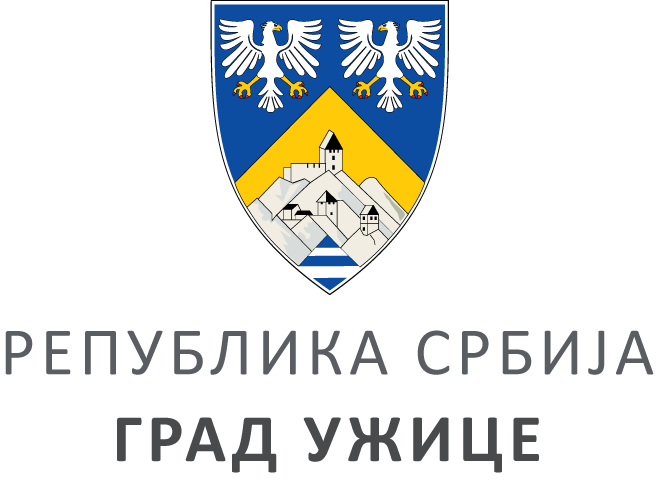 ГРАДСКА УПРАВА ЗА ИНФРАСТРУКТУРУ И РАЗВОЈГРАДСКА УПРАВА ЗА ИНФРАСТРУКТУРУ И РАЗВОЈГРАДСКА УПРАВА ЗА ИНФРАСТРУКТУРУ И РАЗВОЈГРАДСКА УПРАВА ЗА ИНФРАСТРУКТУРУ И РАЗВОЈVIII ББрој: 404-326/19ББрој: 404-326/19Датум:Датум:08.11.2019. годинеПоглављеНазив поглављаСтранаIОпшти подаци о јавној набавци3.IIУслови за учешће у поступку јавне набавке из чл.75. и 76. ЗЈН и упутство како се доказује испуњеност услова4.IIIКритеријум за избор најповољније понуде10.IVУпутство понуђачима како да сачине понуду11.VСписак образаца који су саставни део конкурсне документације24.VIТехнички опис55.Р.бр.ОБАВЕЗНИ УСЛОВИ1.Да је регистрован код надлежног органа, односно уписан у одговарајући регистар (члан 75. став 1 тачка 1) ЗЈН)ДоказИзвод из регистра Агенције за привредне регистре, односно извод из регистра надлежног Привредног суда2.Да он и његов законски заступник није осуђиван за неко од кривичних дела као члан организоване криминалне групе, да није осуђиван за кривична дела против привреде, кривична дела против животне средине, кривично дело примања или давања мита, кривично дело преваре (члан 75. став 1. тачка 2) ЗЈН)ДоказПравна лица достављају:1) Извод из казнене евиденције, односно уверењe основног суда на чијем подручју се налази седиште домаћег правног лица, односно седиште представништва или огранка страног правног лица, којим се потврђује да правно лице није осуђивано за кривична дела против привреде, кривична дела против животне средине, кривично дело примања или давања мита, кривично дело преваре. Напомена: Уколико уверење Основног суда не обухвата податке из казнене евиденције за кривична дела која су у надлежности редовног кривичног одељења Вишег суда, потребно је поред уверења Основног суда доставити И УВЕРЕЊЕ ВИШЕГ СУДА на чијем подручју је седиште домаћег правног лица, односно седиште представништва или огранка страног правног лица, којом се потврђује да правно лице није осуђивано за кривична дела против привреде и кривично дело примања мита;2) Извод из казнене евиденције Посебног одељења за организовани   криминал Вишег суда у Београду, којим се потврђује да правно лице није осуђивано за неко од кривичних дела организованог криминала;3) Извод из казнене евиденције, односно уверење надлежне полицијске управе МУП-а, којим се потврђује да законски заступник понуђача није осуђиван за кривична дела против привреде, кривична дела против животне средине, кривично дело примања или давања мита, кривично дело преваре и неко од кривичних дела организованог криминала (захтев се може поднети према месту рођења или према месту пребивалишта законског заступника). Уколико понуђач има више законских заступника дужан је да достави доказ за сваког од њих.Предузетници и физичка лица достављају:Извод из казнене евиденције, односно уверење надлежне полицијске управе МУП-а, којим се потврђује да није осуђиван за неко од кривичних дела као члан организоване криминалне групе, да није осуђиван за кривична дела против привреде, кривична дела против животне средине, кривично дело примања или давања мита, кривично дело преваре (захтев се може поднети према месту рођења или према месту пребивалишта).Напомена: Овај доказ не може бити старији од два месеца пре      отварања понуда3. Да је измирио доспеле порезе, доприносе и друге јавне дажбине у складу са прописима Републике Србије или стране државе када има седиште на њеној територији (члан 75. став 1. тачка 4) ЗЈНДоказУверење Пореске управе Министарства финансија да је измирио доспеле порезе и доприносе и уверење надлежне управе локалне самоуправе да је измирио обавезе по основу изворних локалних јавних прихода или потврду Агенције за приватизацију да се понуђач налази у поступку приватизације. Напомена 1: Уколико понуђач има регистроване огранке или  издвојена места чија се седишта разликују од седишта друштва, потребно је доставити потврду месно надлежног пореског органа локалне самоуправе да је понуђач измирио доспеле обавезе јавних прихода за огранак  или издвојено местоНапомена 2: Овај доказ не може бити старији од два месеца пре отварања понудаПонуђачи који су регистровани у Регистру понуђача који води Агенција за привредне регистре не достављају доказе о испуњености услова из члана 75. ст. 1. тач. 1) до 4) ЗЈН, сходно чл. 78. ЗЈН. Понуђачи који су регистровани у Регистру понуђача могу доставити Решење о упису у регистар понуђача АПР.Понуђачи који су регистровани у Регистру понуђача који води Агенција за привредне регистре не достављају доказе о испуњености услова из члана 75. ст. 1. тач. 1) до 4) ЗЈН, сходно чл. 78. ЗЈН. Понуђачи који су регистровани у Регистру понуђача могу доставити Решење о упису у регистар понуђача АПР.4. Понуђач је дужан да при састављању понуде изричито наведе да је поштовао обавезе које произлазе из важећих прописа о заштити на раду, запошљавању и условима рада, заштити животне средине, као и да нема забрану обављања делатности која је на снази у време подношења понуде (члан 75. став 2. ЗЈН).ДоказПотписан Oбразац Изјаве понуђача о поштовању важећих прописа о заштити на раду, запошљавању и условима рада, заштити животне средине и да нема забрану обављања делатности (образац бр.8 ове конкурсне документације). Изјава мора да буде потписана од стране овлашћеног лица понуђача. Уколико понуду подноси група понуђача, сваки члан групе мора посебно потписати наведену Изјаву. Р.бр.ДОДАТНИ УСЛОВИ 1.Да понуђач има у радном односу на неодређено или одређено време или ангажоване по основу уговора ван радног односа одговорног извођача радова са личним лиценцама и то:ДоказКопија личне лиценце издате од Инжењерске коморе Србије или Министарства грађевинарства, саобраћаја и инфраструктуре, потврда о важењу лиценце и доказ о радном статусу (за носиоца лиценце који је запослен код понуђача: фотокопија уговора о раду и фотокопија МА или другог одговарајућег обрасца, односно за носиоца лиценце који није запослен код понуђача: фотокопија  уговора ван радног односа).Ако у уговору ван радног односа није наведено да ће носилац лиценце бити ангажован за реализацију радова који су предмет ове јавне набавке потребно је приложити Анекс уговора којим се то дефинише.За лица ван радног односа (ангажована у складу са Законом о раду) период радног ангажовања мора да покрива период на који се уговара предметна јавна набавка.Наручилац ће прихватити следеће уговоре ван радног односа:1. Уговор о привремено повременим пословима2. Уговор о делу (ради обављања послова који су ван делатности послодавца)3. Уговор о допунском раду2.Да располаже довољним техничким капацитетом односно да располаже следећом техничком опремом:Доказпописна листа са датумом 31.12.2018. године, потписанa од стране овлашћеног лица понуђача или аналитичкa картицa основних средстава потписанa од стране овлашћеног лица понуђача;рачун и отпремницa за средства набављена од 1.1.2019. године;уговор о закупу уколико је средство набављено од стране закуподавца након 1.1.2019. године;уговор о лизингуНа наведеним доказима мора видно бити означена тражена техничка опрема.Напомена: Ако се из наведене документације не може јасно утврдити одређена спецификација опреме (тежина, висина, ширина...) потребно је о томе доставити одговарајући доказ (очитана саобраћајна дозвола, и сл.) из ког се несумљиво могу утврдити тражене карактеристике.Напомена: уговор о закупу или лизингу мора трајати до краја трајања уговора.3.Да понуђач располаже неопходним пословним капацитетом односно да је у претходне две године од дана објављивања позива за подношење понуда на Порталу јавних набавки извео радове на инсталацијама водовода, кишне и фекалне канализације (спољне мреже и пратећи хидротехнички објекти) у износу од минимум 15.000.000 динара без пдв-а.ДоказПотврда, уговор и окончана ситуација (прва и последња страна окончане ситуације са рекапитулацијом радова) за све реализоване уговоре.Уколико је уговор анексиран, неопходно је доставити све анексе тог уговора уколико се њима мења првобитно уговорена цена.Потврде наручиоца не морају бити на Обрасцу из конкурсне документације.Потврде наручилаца о реализацији закључених уговора треба да садрже:-назив и адреса наручиоца-назив и адреса понуђача-предмет уговора-вредност изведених радова-број и датум уговора-контакт особа наручиоца и телефон-потпис овлашћеног лица и печат наручиоцаПосебна напомена:Уколико је понуђач у реализацији уговора наступао у групи понуђача, као носилац посла или члан групе, биће му призната само вредност радова коју је самостално извео.Уколико се на потврди наручиоца не налази тај издвојени износ, потребно је доставити о томе одговарајући доказ – уговоре и/или ситуације између чланова групепонуђача или друге доказе на основу којих се може утврдити тачан износ и врста изведених радова од стране понуђача.4.Да,  случају заједничке понуде достави: ДоказСпоразум којим се понуђачи из групе међусобно и према наручиоцу обавезују на извршење јавне набавкеНАЗИВ ОБРАСЦАБРОЈ ОБРАСЦА1.Образац понудеОБРАЗАЦ БР. 12.Трошкови припреме понудеОБРАЗАЦ БР. 23.Изјава о независној понудиОБРАЗАЦ БР. 34.Изјава о одговорном извођачу ОБРАЗАЦ БР. 45.Изјава о расположивости техничке опремеОБРАЗАЦ БР. 56.Списак изведених радоваОБРАЗАЦ БР. 67.Потврда о реализацији уговораОБРАЗАЦ БР. 78.Изјава понуђача о поштовању важећих прописа о заштити на раду, запошљавању и условима рада, заштити животне средине, као и да нема забрану обављања делатностиОБРАЗАЦ БР. 89.Изјава о прибављању полисе осигурањаОБРАЗАЦ БР. 910.Модел уговораОБРАЗАЦ БР. 1011.Предмер радова - образац структуре понуђене ценеОБРАЗАЦ БР. 11Назив понуђача:Адреса понуђача:Матични број понуђача:Порески идентификациони број понуђача (ПИБ):Име особе за контакт:Електронска адреса понуђача (e-mail):Телефон:Телефакс:Број рачуна понуђача и назив банке:Лице овлашћено за потписивање уговораА) САМОСТАЛНО Б) СА ПОДИЗВОЂАЧЕМВ) КАО ЗАЈЕДНИЧКУ ПОНУДУ1)Назив подизвођача:Адреса:Матични број:Порески идентификациони број:Име особе за контакт:Проценат укупне вредности набавке који ће извршити подизвођач:Део предмета набавке који ће извршити подизвођач:2)Назив подизвођача:Адреса:Матични број:Порески идентификациони број:Име особе за контакт:Проценат укупне вредности набавке који ће извршити подизвођач:Део предмета набавке који ће извршити подизвођач:1)Назив учесника у заједничкој понуди:Адреса:Матични број:Порески идентификациони број:Име особе за контакт:2)Назив учесника у заједничкој понуди:Адреса:Матични број:Порески идентификациони број:Име особе за контакт:3)Назив учесника у заједничкој понуди:Адреса:Матични број:Порески идентификациони број:Име особе за контакт:Укупна цена без ПДВ-а _________________ динара(словима_____________________________________)(уписати)Укупна цена са ПДВ-ом_________________ динара(словима_____________________________________) (уписати)Рок и начин плаћањаРок плаћања је до 45 дана од дана пријема оверене привремене односно окончане ситуације све у складу са Законом о роковима измирења новчаних обавеза у комерцијалним трансакцијама („Службени гласник РС”, бр. 119/12, 68/15 и 113/2017). Плаћање се врши на рачун понуђача.Рок за извођење радова______ календарских дана (не дужи од 90 календарских дана) од дана увођења у посао(уписати)А) Тражени аванс до 20% од укупне цене без пдв-аБ) без аванса(заокружити под А или Б)_________________ динара без пдв-а (уписати)Место извођењаТериторија Града Ужица – МЗ ТурицаРок важења понуде________дана (минимум 120 дана) од дана отварања понуда (уписати)Гарантни период________ године (минимум 2) од дана примопредаје радова (уписати) ВРСТА ТРОШКАИЗНОС ТРОШКА У РСДУКУПАН ИЗНОС ТРОШКОВА ПРИПРЕМАЊА ПОНУДЕДатум:Потпис понуђачаДатум:Потпис понуђачаИЗЈАВА О ОДГОВОРНОМ ИЗВОЂАЧУ Бр.Име и презимеБрој лиценцеНазив понуђача (члана групе понуђача) који ангажује одговорног извођача:Основ ангажовања:    1. Запослен код       понуђача    2. Ангажован уговором1.2.3.Ред. бр.Техничко средствоКом.Редни број и бр. стране са пописне листеБрој уговора о лизингу или закупуУписати у чијем је власништву  техничко средство1.Комбинована машина за ископ и утовар 12.Камион мин. носивости 10 тона1Наручилац Период извођења радова Врста радоваВредност  изведених радова  (без ПДВ-а) УКУПНО изведених радова без ПДВ-а: УКУПНО изведених радова без ПДВ-а: УКУПНО изведених радова без ПДВ-а: Назив Наручиоца Адреса________________________________________________________________ИЗЈАВА О ПРИБАВЉАЊУ ПОЛИСЕ ОСИГУРАЊАЗА НАРУЧИОЦАЗА ИЗВОЂАЧА РАДОВАНАЧЕЛНИКМилоје МарићPREDMER RADOVA
za izradu fekalne kanalizacije  za MZ Turica
-glavni krak-1.Predhodni i geodetski radoviRedni brojOPIS RADOVAJedinica mereKoličinaDin po jedinici mereUkupno
 Din       1 OBELEŽAVANJE TRASE
Pre početka radova na iskopu potrebno je obeležiti trasu sa svim potrebnim elementima. Obračun po m.m1.217,00       2 RUŠENJE KOLOVOZNE KONSTRUKCIJE
Na predviđenoj trasi cevovoda  raskopari kolovoznu konstrukciju za 10cm šire od rova. Obračun po m2.m2195,00       3 DOVOĐENJE U PRVOBITNO STANJE KOLOVOZNE KONSTRUKCIJE
Pozicija obuhvata pripremu podloge, dovođenje podloge na potrebnu kotu, dodatno nabijanje, betoniranje podloge betonom MB 20, d=20cm, tako da za asfalt ostane 5cm. Cena asfaltiranja nije obuhvaćena ovom pozicijom. Obračun je po m2 m2195,00       4 PRONALAŽENJE PODZEMNIH INSTALACIJA ŠLICOVANJEM
Podrazumeva pribavljanje podataka o postojećim podzemnim instalacijama tako što sa na svakih 50m trase glavnog kolektora šlica okomito na trasu. Šlicanje podrazumeva isecanje i vađenje asfalta , te iskop dubine 1,5m, širine 0,8m i potrebne dubine. Rad obaviti ručno. Obračun po m3m358,00 Svega predhodni i geodetski radovi: 2.Zemljani radovi       1 MAŠINSKI I RUČNI ISKOP 
Trasa rova mora da odgovara tehničkim uslovima i projektu. Iskopani materijal se deponuje 1m od ivice rov. Ako se pri iskopu naiđe na druge instalacije i objekte izvođač je dužan da izvrši njihovo obezbeđenje, a na tom delu je obavezan ručni iskop. Pozicija obuhvata raščišćavanje i pripremu terena za vršenje iskopa i montaže cevovoda u materijalu III i IV kategorije, zaštitu drugih instalacija, deponovanje zemlje na potrebno odstojanje, grubo planiranje dna rova, radnu snagu, crpljenje podzemne vode, obezbeđenje rova znacima upozorenja zaštitnom ogradom radi zaštite nezaposleih lica na gradilištu, održavanje i razupiranje rova, kao i sve druge tro{kove koji terete ovu poziciju. Iskop će se vršiti 90% mašinskim putem a 10% ručno. Obračun je po m3 iskopa u samoniklom stanju.  a) iskop na dubini od 0 do 2 mmašinski iskopm31.453,00ručni iskopm3162,00b) iskop na dubini od 2 do 4 mmašinski iskopm358,50ručni iskopm36,50       2 PLANIRANJE DNA ROVA
Posle izvršenog iskopa, a pre nasipanja peska izvšiti fino planiranje dna rova prema kotama i padovima +- 3cm. Pre finog planiranja izvesti potrebne korekcije (iskop ili zatrpavanje) da bi se dobio potreban pad. Obračun je po m2 m2958,00       3  PESAK
Nabavka, transport i ugradnja peska u rov za izradu posteljice pre polaganja cevi u rov. Pesak postaviti oko cevi i iznad u sloju debljine 10 cm.Plaća se po m3 ugradjenog i zbijenog peska u rov.
 m3375,00       4 ZATRPAVANJE ROVA ŠLJUNKOM
Nabavka, transport i ugradnja šljunka u preostali deo rova do površine terena i oko šahtova. Pozicija obuhvata refuliranje šljunka vodom i nabijanje vibro pločom do potrebne zbijenosti. 
Obračun po m3 ugrađenog šljunka.m3238,00       5 ZATRPAVANJE ROVA ZEMLJOM  IZ ISKOPAZatrpavanje rova zemljom iz iskopa uz nabijanje u slojevima od 25 cm sa naročitom pažnjom nabijanja prvog sloja iznad cevi. Obračun je  po m³  ugrađene i zbijene zemlje .m861,00       6 TRANSPORT VIŠKA ISKOPANOG MATERIJALA
Utovar, transport, istovar i grubo planiranje viška iskopanog materijala na deponiji koju odredi nadzorni organ. Transportna daljina do 5km. 
Obračun po m3 transportovanog materijala.m31.020,00Svega zemljani radovi:3. Montažni radovi       1 Nabavka, isporuka, raznošenje duž trase, ugrađivanje PP korugovanih cevi obodne čvrstoće SN8 u dužinama od 6 metara (kao WAVIN X-STREAM). Obodna čvrstoća mufa (spojnog elementa) mora biti ista kao deklarisana nosivost cevi tj. u klasi SN8.
Spoljašnja površina cevi je crne boje, dok je unutrašnja svetlo sive.
Cevi se polažu na peščanu posteljicu u skladu sa uputstvima proizvođača, i spajaju se pomoću integrisanih spojnih elemenata. Zasipavanje iskopa i nabijanje zasipa treba obaviti u skladu s uputsvima proizvođača, u zavisnosti od karakteristika tla i prisutnosti podzmene vode. Cev mora ležati jednoliko celom dužinom.
Svojstva materijala za izradu cevi moraju biti u skladu sa standardima: prEN13476-1, prEN13476-3, EN ISO 9969, EN 476, EN 1610, ENV 1046. 
Svi zaptivni elementi moraju biti izrađeni u skladu s EN 681-1.
Obračun po metru ugrađenog cevovoda niže naveden vrste i veličine. Cevi mogu biti i od drugog proizvođača u skladu sa odabirom investitora-DN 200mm   ø225/196m146,00DN 250mm   ø282/245m533,00DN 300mm   ø338/295m538,00       2  TEGRA1000  NG PP OknaNabavka, transport, raznošenje duž trase, ugrađivanje prefabrikovanih korugovanih PP okana (kao WAVIN TEGRA 1000), crne boje. Okna su unutrašnjeg prečnika 1000 mm u skladu s EN 476 i EN 13598. Okna se sastoje od tri elementa: baze okna, tela okna (cevnih natavaka) i konusnog završetka. 
Telo okna unutrašnjeg prečnika 1000 mm i korugovane strukture , sa naknadno montiranim penjalicama. Penjalice su testirane na izbijanje i na vertikalno opterećenje, ojačane fiberom, otporne na klizanje i koroziju.
Završni konus unutrašnjeg prečnika min 600 mm i korugovane spoljašnje strukture, testiran po EN 14802.
Svi zaptivni elementi na spoju segmenata i na priključku cevi s oknom moraju biti izrađeni u skladu s EN 681-1.
Završni betonski prsten mora biti izrađen i montiran u skladu sa priloženim nacrtom, a ukoliko se ne izvodi prema priloženim nacrtima, potrebno je izvršiti njegov statički proračun.Svi segmenti moraju biti jednostavno spojivi (važi i za spajanje cevi na okno) uz garanciju vodonepropusnosti, statičke stabilnosti i otpornosti na delovanje uzgona. Zasipavanje iskopa oko okna i nabijanje zasipa treba obaviti u skladu s uputstvima proizvođača u zavisnosti od karakteristika tla i nivoa podzemne vode. Okna moraju biti izrađena u skladu sa navedenim normama: EN 12056-5, EN1401, EN 1852, prEN 13598.Svi atipični priključci na bazi ili telu okna moraju biti testirani na vodonepropusnost na ispitni pritisak od minimalno 0,5 bara.Obračun po komadu kompletno isporučenog okna, uključujući betonski prsten i poklopac nosivosti 400KN.TEGRA 1000 NG Baza okna DN200, početnakom1TEGRA 1000 NG Baza okna DN200, prava protočnakom1TEGRA 1000 NG Baza okna DN200, protočna pod uglom 30° kom1TEGRA 1000 NG Baza okna DN200, početna, za kaskadno oknokom2TEGRA 1000 NG Baza okna DN200/250, prava protočnakom2TEGRA 1000 NG Baza okna DN250, prava protočnakom6TEGRA 1000 NG Baza okna DN250, protočna pod uglom 30° kom6TEGRA 1000 NG Baza okna DN250/300, prava protočnakom1TEGRA 1000 NG Baza okna DN300, početnakom1TEGRA 1000 NG Baza okna DN300, prava protočnakom7TEGRA 1000 NG Baza okna DN200, protočna, za kaskadno oknokom3TEGRA 1000 NG Cevni nastavak L=0,2mkom5TEGRA 1000 NG Cevni nastavak L=0,3mkom1TEGRA 1000 NG Cevni nastavak L=0,4mkom4TEGRA 1000 NG Cevni nastavak L=0,5mkom3TEGRA 1000 NG Cevni nastavak L=0,6mkom1TEGRA 1000 NG Cevni nastavak L=0,7mkom4TEGRA 1000 NG Cevni nastavak L=0,8mkom2TEGRA 1000 NG Cevni nastavak L=1,0mkom1TEGRA 1000 NG Cevni nastavak L=1,4mkom1TEGRA 1000 NG Cevni nastavak L=1,0m, za kaskadno oknokom1TEGRA 1000 NG Cevni nastavak L=1,7m, za kaskadno okno (DN200)kom1TEGRA 1000 NG Cevni nastavak L=1,7m, za kaskadno okno (DN250)kom1TEGRA 1000 NG Cevni nastavak L=2,7m, za kaskadno oknokom1TEGRA 1000 NG Konusni završetak kom30Betonska rasteretna stropna pločakom1Betonski rasteretni prstenkom30Poklopac klase opterećenja 400KNkom31Svega montažni radovi:4.Ostali radovi       1 HIDRAULIČKO ISPITIVANJE
novoizvedene ulične kanalizacione linje u svemu prema važećim propisima za ovu vrstu radova i uputstvima nadležne komunalne organizacije a uz obavezno prisustvo nadzornog organa i predstavnika JP. Sve eventualne nedostatke obavezno otkloniti pre zatrpavanja rova, uz obavezno prisustvo nadzornog organa.
Obračun je po m.m1.217,00       2 ISPIRANJE KANALIZACIJE
Ispiranje kanalizacije izvršiti prema uputstvu i tehničkim uslovima  za tu vrstu radova priloženim u projektu uz prisustvo nadzornog organa. Obračun po m.m1.217,00       3 POPRAVKA ASFALTNOG KOLOVOZA
Po završenom hidrauličkom ispitivanju izvedene kanalizacione linije i zatrpavanja šljunkom, izvršiti popravku asfaltnog kolovoza u svemu prema tehničkim propisima za ovu vrstu radova.Obračunata je površina za 10% veća od površine razbijanja asfaltnog kolovoza. Obračun po m2 izvršenih radova.m2215,00       4 GEODETSKO SNIMANJE I KARTIRANJE
izvedenog stanja nove linije. Obračun po m snimljene i kartirane ulične linije.m1.217,00Svega ostali radovi:1.Predhodni i geodetski radovi2.Zemljani radovi3.Monta`ni radovi4.Ostali radovi SVEGA DIN:Red.br.ZBIRNA REKAPITULACIJAZBIRNA REKAPITULACIJARed.br.ZBIRNA REKAPITULACIJAZBIRNA REKAPITULACIJA GLAVNI KRAK SVEGA DIN bez pdv-a:Ukupan iznos pdv-a:GLAVNI KRAK SVEGA DIN sa pdv-om:                 DN (mm)           Širina rova(sm)      	200                    90                     300	100                     400	   100                     500                    120                     600                    120 